PLAN DE AREA DE EDUCACION ARTISTICA EDUCARTE EN ARTES PLASTICAS 2017DOCENTE DEL AREAARISTOTELES JOSE ROLONG CARORUTH GARCIABLANCA PADILLAISAI CEPEDAINSTITUCION EDUCATIVA JUAN VICTORIANO PADILLAJUAN DE ACOSTA (ATLANTICO)2017IDENTIFICACIONINTRODUCCION“El arte hace a los niños poderosos”Bob y Robert SmithEl plan de área es un conjunto estructurado de elementos que orientan el proceso educativo de un área determinada del conocimiento, basado en los fines de la educación, los estándares y lineamientos curriculares y el Proyecto Educativo Institucional (PEI); debe contener, entre otras cosas, la organización y distribución de los contenidos, la metodología a emplear, los criterios de evaluación y el tiempo proyectado para cada actividad.El Ministerio de Educación Nacional establece la Educación Artística como un área obligatoria y fundamental para lograr los objetivos de la Educación Básica (Artículo 23, Ley 115 de 1994) y diseña los lineamientos curriculares del área, en donde la define como “(…) un área del conocimiento que estudia (…) la sensibilidad mediante la experiencia  (experiencia sensible) de interacción transformadora y comprensiva del mundo, en la cual se contempla y se valora la calidad de la vida, cuya razón de ser es eminentemente social y cultural, que posibilita  el juego en el cual la persona transforma expresivamente (…) las relaciones que tiene con los otros y las representa significando la experiencia misma”.Adicionalmente, el MEN presentó en el año 2010 el Documento N°16, que es una serie de Orientaciones Pedagógicas para la Educación Artística, en el cual acogen la finalidad de la Educación Artística señalada por la UNESCO durante la Conferencia Regional de América Latina y el caribe (Bogotá, Noviembre de 2005):“(…) expandir las capacidades de apreciación y de creación, de educar el gusto por las artes, y convertir a los educandos en espectadores preparados y activos para recibir y apreciar la vida cultural y artística de su comunidad y completar, junto a sus maestros, la formación que les ofrece el medio escolar”Lo anterior nos muestra que el área de Educación Artística debe contribuir a la formación integral de los estudiantes, partiendo de los aportes que hacen las competencias específicas (Sensibilidad, Apreciación Estética y Comunicación) al desarrollo d  las competencias básicas. Por lo tanto, la Educación Artística en la Educación Básica y media, en interacción con las demás áreas del conocimiento, fortalecen en el estudiante el desarrollo de las competencias básicas y favorece el desarrollo de competencias propias de las prácticas artísticas.Teniendo en cuenta estas directrices, se desarrolla el proyecto de Area de Educación Artística en la Institución Educativa Técnica Juan Victoriano Padilla, articulado con el PEI y con las metas institucionales, fomentando a través de él, la creatividad, la estética y la sensibilidad artística en los niños y jóvenes como elementos pedagógicos presentes en las diferentes actividades a realizar y contribuyendo así, al proceso de formación integral de los estudiantes Padillistas.JUSTIFICACION“Hay más divinidad en el arte que en la ciencia, la ciencia descubre, el arte crea”John OpieLa Institución Educativa Técnica Juan Victoriano Padilla, en concordancia con la Ley General de Educación (Ley 115 de 1994) y el PEI, define la Educación Artística como área obligatoria y fundamental de la Educación Básica y reconoce la presencia del arte en la escuela como una forma de fomentar en los estudiantes la creatividad al desarrollar el pensamiento, las habilidades y destrezas que les permita mejorar su nivel de desempeño en distintas áreas.Igualmente, “(…) permite percibir, comprender, y apropiarse del mundo, movilizando diversos conocimientos, medios y habilidades que son aplicables tanto al campo artístico como a las demás áreas del conocimiento”. Esto es posible al realizar distintos procesos pedagógicos (de recepción, creación y socialización), al generar productos y obras artísticas y al interactuar con los contextos de las artes y la cultura.La razón de ser de la Educación Artística es, entonces, social y cultural debido a que estudia la sensibilidad a través de la percepción e interpretación crítica de los lenguajes del entorno, en donde el estudiante se contemple a sí mismo y valore su vida y la de los demás, fortaleciendo así su desarrollo integral.En la Institución Educativa Técnica Juan Victoriano Padilla la Educación Artística debe fomentar el desarrollo de competencias que despierten en los estudiantes el  análisis, la reflexión y la crítica sobre el entorno que los rodea para que, por medio de la observación, puedan producir sus propias formas de expresión.OBJETIVOSOBJETIVOS DE LA EDUCACIÓN ARTÍSTICA Y CULTURAL EN LA EDUCACIÓN PREESCOLAR, BÁSICA Y MEDIA“El área de Educación Artística y Cultural en la Educación Preescolar, Básica y Media (…) articula conocimientos, productos y contextos orientados a favorecer en el estudiante el desarrollo de competencias”“Propiciar estrategias pedagógicas que desarrollen competencias básicas a través de procesos de pensamiento complejo y sistémico que permitan la comprensión, análisis e interpretación crítica y reflexiva de las prácticas artísticas y culturales de los contextos local, nacional e internacional.Propender por el desarrollo del ser y del sentir con base en el fortalecimiento de actitudes ético-estéticas que pongan en diálogo la experiencia sensible, el conocimiento y la interacción sociocultural de las prácticas artísticas y culturales; que promuevan en la escuela espacios de formación ciudadana y degestión de la diversidad cultural.Generar condiciones para el desarrollo integral en torno a la Educación Artística y Cultural como campo de conocimiento.”OBJETIVOS DEL AREA POR GRADOSCuadro 8. Objetivos del Area por GradosOBJETIVO GENERAL DEL AREA DE EDUCACIÓN ARTÍSTICA EN LA INSTITUCIÓN EDUCATIVA TÉCNICA JUAN VICTORIANO PADILLAFomentar en los estudiantes el desarrollo integral fortaleciendo las competencias básicas a través del quehacer plástico y visual de tal forma que, permita la comprensión, análisis e interpretación crítica y reflexiva de las prácticas artísticas y culturales propias y del contexto local, nacional e internacional.OBJETIVOS ESPECÍFICOS DEL AREA DE EDUCACIÓN ARTÍSTICA EN LA INSTITUCIÓN EDUCATIVA TÉCNICA JUAN VICTORIANO PADILLADesarrollar habilidades artísticas y creativas aplicando diversas técnicas en sus obras.Utilizar adecuadamente materiales, herramientas y recursos para el desarrollo de temas.Reconocer y valorar los aspectos básicos, elementos y características principales del arte y la cultura.Aplicar con destreza los conocimientos básicos del dibujo artístico en las obras realizadas.Identificar, comparar y clasificar distintas obras de arte de acuerdo a la época, estilo y autor.OBJETIVOS DEL AREA DE EDUCACIÓN ARTÍSTICA EN LA INSTITUCIÓN EDUCATIVA TÉCNICA JUAN VICTORIANO PADILLA POR GRADOSCuadro 9. Objetivos del Area de Educación Artística en la Institución Educativa Técnica Juan Victoriano Padilla por GradosPRESENTACION DEL AREALa Educación Artística genera espacios y tiempos que favorecen la comprensión de la vida, pero darle significado al área dentro del PEI es la principal dificultad que se presenta en las Instituciones Educativas. El reto para la escuela es implementar el área de Educación Artística como un medio en donde se desarrolle en los estudiantes habilidades y destrezas cognitivas y artísticas que le permitan expresar la realidad desde su punto de vista; esto significa que se debe integrar lo artístico, en sus diversas manifestaciones, al contexto social y cultural de la escuela a través de formas libres de creación individual. En síntesis, la enseñanza de las artes en la escuela propicia la creatividad, el análisis y el desarrollo de competencias para enfrentar los retos del mundo actual.Teniendo en cuenta el Proyecto Educativo Institucional (PEI), el Plan de Estudios y la formación en Media Técnica que ofrece la Institución a la comunidad, se toman las ARTES PLASTICAS como base para el desarrollo del área de Educación Artística.La palabra Arte viene del latín ars, artis que se refiere a la habilidad, virtud o disposición para hacer algo. La palabra plástica viene del latín plastica y se refiere a la acción de plasmar o formar cosas con materiales maleables. Entonces las Artes Plásticas es un grupo de medios, técnicas y conocimientos de los cuales se vale el “artista” para materializar su obra utilizando un grupo de disciplinas determinadas: dibujo, pintura, escultura, grabado, fotografía, video y cerámica.El proposito general de establecer las Artes Plásticas como eje central del Plan de Area de Educación Artística en la Institución es que los niños y jóvenes puedab conocer, valorar y expresarse a traves de diversos medios artisticos para desarrollar una mayor sensibilidad estetica, motivar su imaginacion creadora, reconocer y plasmar su identidad personal y cultural e incentivar una percepcion reflexiva de los aspectos visuales de su entorno.FILOSOFIA INSTITUCIONALMisión“La Institución Educativa Técnica Juan Victoriano Padilla es una entidad oficial que brinda a los estudiantes una educación inclusiva y estructurada en competencias básicas, ciudadanas y laborales y la utilización adecuada de las tecnologías de la Información que les permite ser líderes que fomentan la convivencia pacífica y con la capacidad de continuar en la cadena de formación, ingresar en el campo laboral y desarrollar su pensamiento emprendedor en atención a las demandas ocupacionales de la región. Esto se realiza a través de convenios con Instituciones de Educación Superior y de Formación para el Trabajo y de alianzas con entidades del sector productivo presentes en la región.”Visión“La Institución Educativa Técnica Juan Victoriano Padilla en el año 2015 se convertirá en un centro educativo líder en la región noroccidental del Departamento del Atlántico, ofreciendo a los estudiantes la oportunidad de continuar en la cadena de formación y desempeñarse en el campo laboral como empresarios o sujetos gestores de desarrollo, utilizando los medios tecnológicos para mejorar la gestión institucional y la formación de nuestra comunidad educativa.”Filosofía Institucional“La filosofía del plantel se enmarca en los fundamentos de la antropología social y cultural relacionados con los principios de una pedagogía que reconoce al estudiante como ser activo. La Institución Educativa Técnica Juan Victoriano Padilla fundamenta su servicio educativo en la formación de jóvenes que sean:Autónomos, con capacidad para tomar decisiones frente a los compromisos que la institución, la familia y la comunidad le exige.Libres, ejerciendo la libertad con las limitaciones de las circunstancias que le sirven de entorno con un respeto a los derechos ajenos.Responsables, asumiendo las consecuencias de sus actuaciones.Solidarios, con apertura a los demás, como una necesidad pero en forma libre y voluntaria.Aptos en el campo laboral y con sentido y proyección empresarial.De esta manera, el proceso formativo de la Institución tiene como objetivo el mejorar las condiciones de vida de la comunidad y proyectar las habilidades políticas, científicas, tecnológicas, deportivas, artísticas y culturales en beneficio del entorno. Todo esto enmarcado en un ambiente de respeto, tolerancia y sana convivencia.”Principios Institucionales“La Institución Educativa Técnica Juan Victoriano Padilla, tiene como principios de la acción educativa los siguientes:Educamos con un sentido de respeto por sí mismo y por los demás. Autoestima y Proyecto de Vida.Creamos conciencia en la conservación, protección y mejoramiento de los bienes institucionales, del medio ambiente y de la calidad de vida. Sentido de Pertenencia y Honestidad.Fomentamos la creatividad, la investigación y el uso de la tecnología para mejorar las competencias en el sector productivo y empresarial. Proactividad y Emprendimiento.Desarrollamos las capacidades críticas, reflexivas y analíticas para formular soluciones a los problemas del entorno. Mediación de Conflictos.Fomentamos el respeto por la vida, las diferencias individuales, los derechos humanos, la paz, principios democráticos y de convivencia para vivir en un ambiente armonioso. Solidaridad y Tolerancia.Brindamos espacios de socialización y participación ciudadana que permita una formación democrática. Responsabilidad.Creamos conciencia en el cumplimiento de los horarios que nos permita aprovechar el tiempo. Responsabilidad y Puntualidad.Fomentamos métodos preventivos en los asuntos disciplinarios para la práctica de las normas institucionales en toda la comunidad educativa. Respeto.Establecemos medios de comunicación para integrar a la comunidad educativa. Trabajo en Equipo y Solidaridad.”Valores Institucionales“Los valores en la institución se evidencian en la convivencia y el comportamiento de los estudiantes, la cual se ha mejorado a través de la implementación de un proyecto de convivencia que involucre a todos los miembros de la comunidad educativa en aras de mejorar las relaciones interpersonales y afectivas en la institución.”Figura 1. Valores Institucionales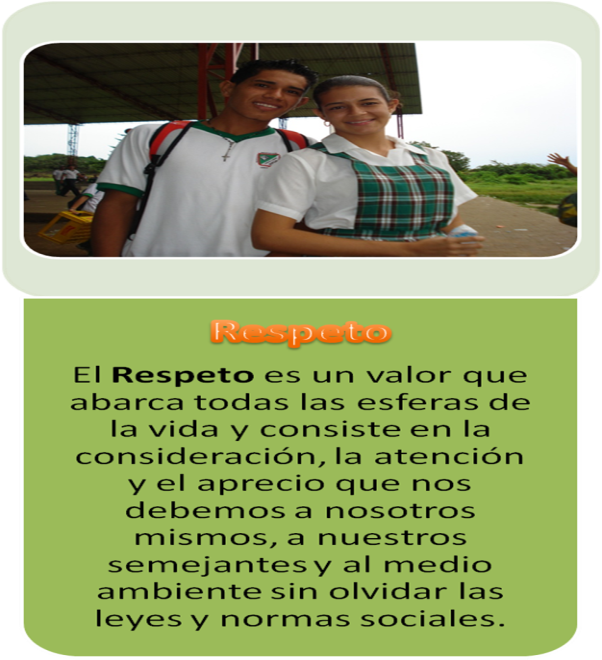 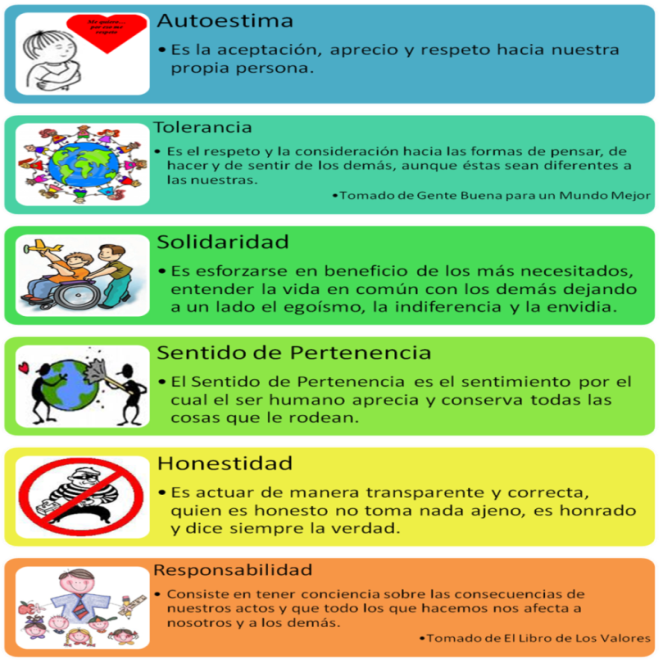 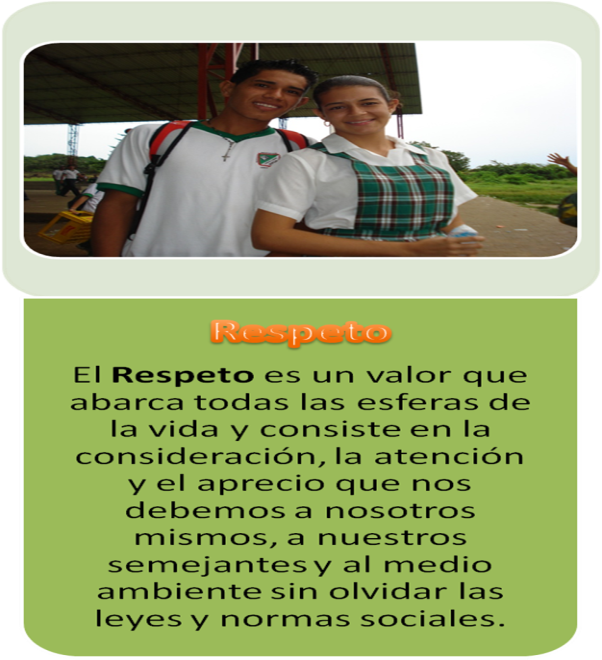 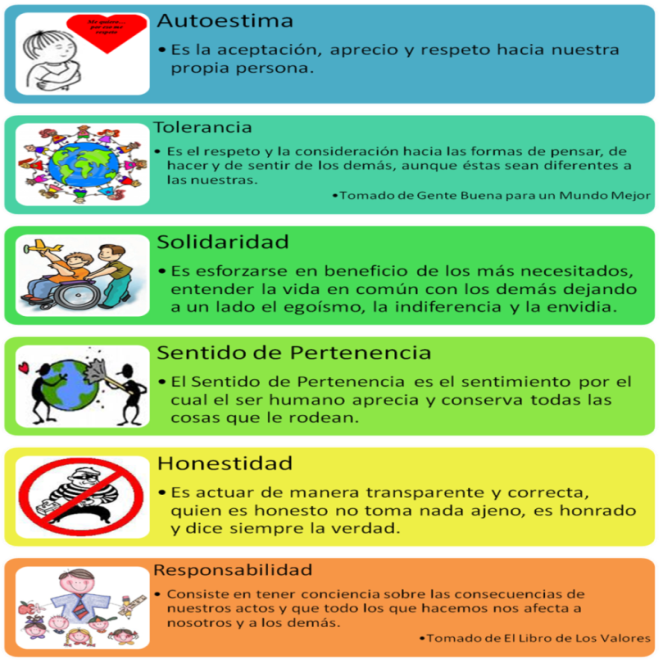 REFERENTES LEGALESReferentes Legales ExternosCuadro 1. Referentes legales ExternosReferentes Legales InternosCuadro 2. Referentes Legales InternosCONTEXTOContexto SocialLa Institución Educativa Técnica Juan Victoriano Padilla del municipio de Juan de Acosta está conformada, en su mayoría, por grupos familiares de estratos económicos 1, 2 y 3, pertenecientes al casco urbano del municipio, sus corregimientos y veredas. Algunos estudiantes provienen de familias disfuncionales, con problemas de violencia intrafamiliar y de escasos recursos económicos, por lo que se hace necesario que, desde la escuela, se fomenten al máximo el desarrollo de las capacidades intelectuales.La formación en Educación Artística es un punto de integración entre cultura y escuela, por lo que debe fortalecer en los estudiantes la resolución eficaz y eficiente de problemas, la toma de decisiones en forma reflexiva y las competencias cognitivas que los preparen para distintas situaciones de su vida futura.Para ajustar el área de acuerdo al contexto sociocultural y académicos de los estudiantes Padillistas se toman los siguientes referentes:Las Artes Plásticas serán el eje central del área de Educación ArtísticaInclusión de las TIC en el proceso de enseñanza-aprendizaje de áreaImplementación del modelo pedagógico de la instituciónTransversalidad e integralidad con todos los niveles de Educación Básica y con otras áreas del conocimientoUnificación de criterios entre los docentes que imparten el áreaRealización de proyectos artísticos y culturales para el fomento del uso adecuado del tiempo librePromover procesos de divulgación y promoción del arte en el entorno educativo y socialGestionar la adecuación de un aula con implementos, herramientas y materiales para el áreaPromover la crítica, la reflexión y la creatividad  desde las actividades planteadas para el áreaContexto DisciplinarEl arte constituye el testimonio de la cultura de los pueblos, reflejando la humanidad y su constante evolución a través del tiempo. Con la enseñanza del arte se busca desarrollar el juicio crítico, las capacidades y competencias básicas en los estudiantes para crear, en cada uno de ellos, comprensión y conciencia de su entorno de su entorno y favorecer la sana convivencia.De la misma manera, el aprendizaje de las artes tiene consecuencias cognitivas que preparan a los jóvenes para la vida; habilidades como el análisis, la reflexión, el juicio crítico, entre otras, orientan a los estudiantes a utilizar símbolos, a leer imágenes complejas, a comunicarse creativamente y a plantear soluciones innovadoras para problemas reales.Adicionalmente, el Análisis Prospectivo  de la  Educación Artística en Colombia al horizonte del año 2019 identificó 5 estrategias básicas, una de las cuales es:Mayor presencia de la Educación Artística en la Educación Preescolar, Básica y Media. “Es deseable elevar el estatus pedagógico de ésta área en el currículo, reconociendo su carácter de área básica y de complementariedad con las demás competencias básicas, razón por la cual se debe garantizar personal idóneo y suficiente para ejercer el rol docente.”Lo ideal es que, a través del área de Educación Artística, intervengan de forma interdisciplinaria las otras áreas del conocimiento.Definición de Educación ArtísticaEn el Plan Nacional de (2007-2010) se define la Educación Artística como una forma de potenciar “(…) la sensibilidad, la experiencia estética y el pensamiento de naturaleza artística a partir de la apropiación y movilización de facultades (perceptivas, emocionales, imaginativas, racionales), de lenguajes, de prácticas y de oficios relacionados con lo sonoro, lo visual, lo corporal y lo literario (…) permite la construcción y creación de realidades y la manifestación de singularidades e identidades tanto personales como colectivas”De acuerdo a los lineamientos curriculares el área se define como fundamental en el proceso de formación integral del estudiante a través de la interacción de comprensión y transformación del mundo, de la valoración de la vida y de la expresión de su punto de vista del entorno que le rodea. Es imprescindible que los estudiantes tenga acceso a la educación básica y que alcancen las competencias básicas para continuar su cadena de formación e ingresar al mundo laboral, por lo que la escuela tiene el deber de “ofrecer un currículo significativo que potencia (…) la educación en valores, que incorpore la lectura y el uso del computador en el proceso de enseñanza y de aprendizaje, en el que la Educación Artística tenga un papel relevante (…)”; teniendo en cuenta lo anterior, el área puede convertirse en un instrumento para la educación en valores, el conocimiento de los demás, el respeto por las diferencias, el trabajo en equipo y la construcción de una ciudadanía intercultural, contribuyendo al desarrollo pleno de los niños y jóvenes.En los últimos años la Institución Educativa Técnica Juan Victoriano Padilla ha venido fortaleciendo la Educación Artística al consolidarla como área fundamental para el desarrollo de las competencias básicas y cognitivas de los estudiantes.POSTURA DIDACTICALa importancia de la Educación Artística radica en que brinda al estudiante la posibilidad de acceder a conocimientos y mejorar habilidades que ayudan a su desarrollo cognitivo, socioafectivo y psicomotriz a traces del hacer en contexto “(…) en general, contribuye a la comprensión de conceptos o teorías a partir de los que se aprende a hacer”.Las ideas, métodos y ejercicios artísticos en la escuela han cambiado a lo largo de la historia, debido a los cambios sociales, culturales y educativos de la sociedad en cada época o periodo de tiempo determinado. (Ver cuadro 3)Cuadro 3. El Arte en la Escuela a través de la HistoriaPor lo tanto, se deben definir las competencias específicas que complementan el desarrollo de las competencias básicas para el logro de la educación  integral de los niños y jóvenes. En este aspecto, el conjunto de habilidades, comprensiones, disposiciones y actitudes referentes a las artes en la escuela nos muestra 3 competencias a desarrollar:Sensibilidad. Experiencias sensoriales a través del arte. Afectar y ser afectado por una obra. Hacer partícipe a otros de vivencias personales e interpretar las ajenas (Sensibilidad Visual). “Así (…) se puede definir la competencia denominada sensibilidad como un conjunto de disposiciones biológicas, cognitivas y relacionales, que permiten la recepción y el procesamiento de la información presente en un hecho estético, que puede ser una obra de arte, un trabajo artístico en proceso, un discurso, entre otros.”Apreciación Estética. Asociación de impresiones sensoriales a conceptos, ideas, reflexiones. Operaciones de abstracción, distinción, categorización y generalización referidas al mundo artístico y a una obra de arte (Interpretación Formal e Interpretación Extra textual). “Esta competencia se refiere al conjunto de conocimientos, procesos mentales, actitudes y valoraciones, que, integrados y aplicados a las informaciones sensibles de una producción artística o un hecho estético, nos permiten construir una comprensión de éstos en el campo de la idea, la reflexión y la conceptualización.”Comunicación. Hacer. Disposición productiva que integra la sensibilidad y la apreciación estética. Los productos de la práctica artística son importantes en la enseñanza-aprendizaje, en tanto que establecen una relación con un público o un espectador.“(…) la adquisición de conocimientos, valoraciones y el desarrollo de habilidades que le permiten a un estudiante imaginar, proyectar y concretar producciones artísticas, y generar las condiciones de circulación para que dichos productos puedan ser presentados en una comunidad”“El desarrollo de estas competencias específicas surge en contextos inherentes a las prácticas artísticas, es decir, es un aprendizaje situado en el ambiente característico” del aula durante las clases de Educación Artística. Las Prácticas Artísticas son fundamentalmente las mismas Artes Visuales, el quehacer artístico en la escuela que permite al estudiante la comprensión de teorías o conceptos a partir de lo que aprende a hacer, constituyendo un proceso de aprendizaje inductivo, que va de la experiencia viva de la realidad hasta la abstracción de conceptos en su mente.El Ministerio de Educación Nacional brinda un marco conceptual para la comprensión y aplicación pedagógica del saber artístico en general, basado en el desarrollo de competencias, sin embargo no define contenidos temáticos, ya que estos son determinados de acuerdo a las prácticas artísticas y, por consiguiente, establecidos por los docentes del área y las Instituciones Educativas.Para desarrollar las competencias específicas en los estudiantes a través de las prácticas artísticas es indispensable definir las actividades de formación, las evidencias de aprendizaje y el nivel de desempeño que debe ser alcanzado. Teniendo en cuenta lo anterior se plantean 3 procesos, de acuerdo con los distintos roles que pueden asumir los estudiantes en el arte:Procesos de Recepción. El estudiante como espectador.Procesos de Creación. El estudiante como creador (apropiación y creación).Procesos de Socialización. El estudiante como expositor (presentación pública y gestión).Cuadro 4. Procesos de Enseñanza-Aprendizaje de las ArtesLa Educación Artística y su relación con las Competencias BásicasEl área de Educación Artística apoya el fortalecimiento y desarrollo de las Competencias Básicas en los estudiantes de la siguiente forma:	Cuadro 5. Aportes del Area de Educación Artística a las Competencias BásicasModelo Pedagógico de la InstituciónFigura 2. Esquema Modelo Pedagógico Social Cognitivo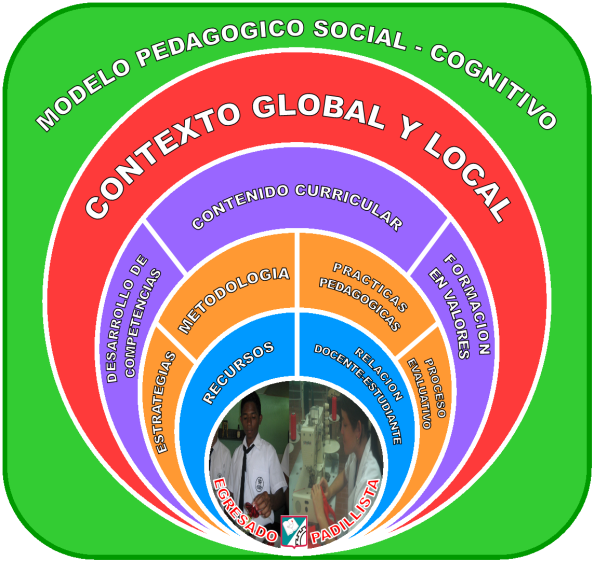 Figura 3. Elementos del Modelo Pedagógico Social CognitivoModelos Formativos en Educación ArtísticaImanol Aguirre Arriaga (Director del departamento de Psicología y Pedagogía de la Universidad Pública de Navarra, España) plantea 3 tipos de modelos formativos para la Educación Artística: Logocentrista, Expresionista y Filolingüista (Ver Figura 4). Aunque varias escuelas han adoptado uno de estos modelos se pueden tomar algunos aspectos de cada uno de ellos que contribuyan a la formación integral de los estudiantes desarrollando al máximo sus capacidades y habilidades a través de las prácticas artísticas. Figura 4. Modelos Formativos en Educación ArtísticaRECURSOS Y AMBIENTES DE APRENDIZAJERecursos para el AprendizajeSon aquellos materiales y herramientas que propician en el estudiante un aprendizaje significativo y, a través de los cuales, el docente pueda mejorar su labor pedagógica. Teniendo en cuenta que casi cualquier material puede utilizarse en el proceso de  enseñanza-aprendizaje, encontramos los Recursos Didácticos y los Recursos Educativos (Ver Cuadro 6). Cuadro 6. Recursos para el AprendizajeAmbientes de AprendizajeLos ambientes de aprendizaje deben privilegiar:La disposición del estudiante hacia el aprendizaje.El aprendizaje por descubrimiento.El trabajo en equipo.El contacto con la realidad a través de la innovación de múltiples medios y recursos.En estos espacios, el estudiante se convierte en el responsable de su propio proceso de aprendizaje y el docente deja de ser la única fuente de información, transformándose en el mediador entre el conocimiento y el estudiante, realizando preguntas desafiantes, propiciando la retroalimentación y ofreciendo la ayuda necesaria a los estudiantes.En este sentido, el aula se piensa como un ambiente de aprendizaje en donde se organizan los procesos, las preguntas y los proyectos personales en torno a imágenes, materiales u obras de creación de artistas o de los estudiantes.ESTRUCTURA GENERAL DEL AREA DE EDUCACION ARTISTICA EN LA INSTITUCION EDUCATIVA TECNICA JUAN VICTORIANO PADILLAFigura 5. Estructura General del AreaEstándaresLos estándares están organizados por grupos de grados de acuerdo a los procesos de desarrollo del pensamiento. (Ver Cuadro 7)Cuadro 7. Estándares en Educación Artística y CulturalCompetencias EspecíficasFigura 6. Competencias Específicas del AreaModelo Formativo y MetodologíaPara lograr la aprehensión del conocimiento en el proceso de formación de los estudiantes, es necesario dotarlos de herramientas que propicien su cualificación y, de esta manera, puedan aplicar las nociones adquiridas desarrollando la creatividad, la pulcritud y el orden en cada una de sus acciones.A partir de una relación afectuosa y basada en el respeto mutuo, los estudiantes observarán y comprenderán el mundo de una forma intelectual y emocionalmente libre, motivados en la realización de las actividades propuestas y satisfechos al ver sus propios resultados.El modelo formativo adoptado es una visión ecléctica de los 3 modelos formativos de la Educación Artística, enmarcados dentro del Modelo Pedagógico de la Institución:El centro de la formación es el estudiante, el docente es un orientador del conocimiento.Objetivo: expresar y transmitir sentimientos e ideas a través del lenguaje visual y utilizando adecuadamente los principios técnicos en su práctica artística.Fundamento: la calidad de la obra está determinada por 3 aspectos:La aplicación adecuada de los principios cognitivos y técnicos.La creatividad del estudiante al expresar su punto de vista.El uso de mensajes y códigos visuales para expresar ideas.Propósito Formativo: identificar y dominar los principios cognitivos del arte para expresar sus pensamientos a través del uso de elementos de alfabetización visual en sus prácticas artísticas.Estrategias metodológicas: están definidas por los procesos de formación.Procesos de FormaciónFigura 7. Procesos de Formación (Estrategias Metodológicas)DIAGNOSTICOANALISIS MATRIZ DOFAEVALUACIONESCALA DE VALORACION INSTITUCIONALPara la valoración de estudiantes en cada área o asignatura del plan de estudios, se establece la escala numérica con su correspondiente equivalencia en la escala de valoración nacional:Cuadro 10. Escala de Valoración Institucional y NacionalDEFINICION PARA CADA VALORACION DE DESEMPEÑO Teniendo en cuenta la integralidad del estudiante en su desempeño, se tienen en cuenta algunos siguientes criterios para determinar lo siguiente:Cuadro 11. Definición de ValoracionesPROCESO EVALUATIVOTeniendo en cuenta la integralidad y continuidad de la evaluación de los estudiantes se tendrán en cuenta tres momentos:Momento InicialEsta evaluación se hace durante el proceso de Recepción; en ella, el docente explicará a los estudiantes la intención de la acción educativa que se va a evaluar. Así, las tareas y actividades tendrán un mayor significado para e estudiante.Momento SecuencialEsta evaluación se hace durante el proceso de Socialización; en ella, el docente propicia la participación activa del estudiante en diversas actividades a través del análisis y el diálogo. Así, se podrán restructurar las estrategias de enseñanza – aprendizaje.Momento  ResultanteEsta evaluación se hace durante el proceso de Creación; en ella, los estudiantes consignan sus trabajos en un portafolio para presentarlos ante el docente o el grupo, de tal manera que puedan aplicar los conocimientos adquiridos en el proceso y autoevaluarse a través del logro de desempeños académicos.MALLA CURRICULARPRIMER GRADO EDUCACION BASICA SECUNDARIASEGUNDO GRADO EDUCACION BASICA SECUNDARIATERCER GRADO EDUCACION BASICA SECUNDARIACUARTO GRADO EDUCACION BASICA SECUNDARIAQUINTO GRADO EDUCACION BASICA SECUNDARIASEXTO GRADO EDUCACION BASICA SECUNDARIASEPTIMO GRADO EDUCACION BASICA SECUNDARIAOCTAVO GRADO EDUCACION BASICA SECUNDARIANOVENO GRADO EDUCACION BASICA SECUNDARIADECIMO GRADO EDUCACION BASICA SECUNDARIAUNDECIMO GRADO EDUCACION BASICA SECUNDARIABIBLIOGRAFIACASTRO AREVALO, Jhon. 2005. Trabajemos con el Color. Artelandia Ediciones.CASTRO AREVALO, Jhon. 2005. Trabajemos con las Formas. Artelandia Ediciones.CASTRO AREVALO, Jhon. 2005. Trabajemos con las Líneas. Artelandia Ediciones.DEPARTAMENTO DE EDICION EDIARTE. 2001. Líneas y Algo Más. Ediarte s.a. EDICION COLOMBIA. 2008. Creación Artística 6. Ediarte s.a.EDICION COLOMBIA. 2008. Creación Artística 7. Ediarte s.a.EDICION COLOMBIA. 2008. Creación Artística 8. Ediarte s.a.EDICION COLOMBIA. 2008. Creación Artística 9. Ediarte s.a.EDICION COLOMBIA. 2008. Creación Artística 10. Ediarte s.a.EDICION COLOMBIA. 2008. Creación Artística 11. Ediarte s.a.FUENTES BAUTE, Dagoberto. 2002. Arte y Creación. Artelandia Ediciones.MINISTERIO DE CULTURA. 2006. Análisis Prospectivo de la Educación Artística Colombiana al Horizonte del año 2019.MINISTERIO DE EDUCACIÓN NACIONAL. 2006. Documento N°3. Estándares Básicos de Competencias en Lenguaje, Matemáticas, Ciencias Ciudadanas. MINISTERIO DE EDUCACION NACIONAL. 2008. Orientaciones Pedagógicas para la Educación Artística y Cultural. Educación Preescolar, Básica y Media.MINISTERIO DE EDUCACION NACIONAL. 2010. Documento N°16. Orientaciones Pedagógicas para la Educación Artística en Básica y Media. MINISTERIO DE EDUCACION NACIONAL. 2010. Lineamientos Curriculares de Educación Artística.MINISTERIO DE EDUCACION NACIONAL. MINISTERIO DE CULTURA. 2007. Plan Nacional de Educación Artística 2007 – 2010.ORGANIZACIÓN DE ESTADOS AMERICANOS PARA LA EDUCACION, LA CIENCIA Y LA CULTURA. CONFERENCIA IBEROAMERICANA DE MINISTROS DE EDUCACION. SECRETARIA GENERAL IBEROAMERICANA. 2008. Metas Educativas 2021. La Educación que Queremos para la Generación de los Bicentenarios.OSORIO, Jaime Alberto. 2003. Arte Dinámico. Ediarte s.a.OSORIO, Jaime Alberto. 2005. Aprendamos con Arte. Ediarte s.a.OSPINA ARANGO, Javier, CALDERON PEREZ, Janneth. 2001. ¡Que Viva el Arte! Susaeta Ediciones & Cía. Ltda. RAMIREZ PARRA, Darío. 2005. Trabajemos con Luz y Sombra. Arte Impresión. Nombre del Establecimiento: INSTITUCION EDUCATIVA TECNICA JUAN VICTORIANO PADILLAINSTITUCION EDUCATIVA TECNICA JUAN VICTORIANO PADILLAINSTITUCION EDUCATIVA TECNICA JUAN VICTORIANO PADILLAINSTITUCION EDUCATIVA TECNICA JUAN VICTORIANO PADILLAINSTITUCION EDUCATIVA TECNICA JUAN VICTORIANO PADILLAINSTITUCION EDUCATIVA TECNICA JUAN VICTORIANO PADILLAINSTITUCION EDUCATIVA TECNICA JUAN VICTORIANO PADILLAINSTITUCION EDUCATIVA TECNICA JUAN VICTORIANO PADILLAINSTITUCION EDUCATIVA TECNICA JUAN VICTORIANO PADILLAINSTITUCION EDUCATIVA TECNICA JUAN VICTORIANO PADILLAINSTITUCION EDUCATIVA TECNICA JUAN VICTORIANO PADILLAINSTITUCION EDUCATIVA TECNICA JUAN VICTORIANO PADILLAINSTITUCION EDUCATIVA TECNICA JUAN VICTORIANO PADILLADirección:Municipio: JUAN DE ACOSTAJUAN DE ACOSTAJUAN DE ACOSTAJUAN DE ACOSTAJUAN DE ACOSTAJUAN DE ACOSTAJUAN DE ACOSTAJUAN DE ACOSTAJUAN DE ACOSTAJUAN DE ACOSTAJUAN DE ACOSTAJUAN DE ACOSTAJUAN DE ACOSTADepartamento: ATLANTICOATLANTICOATLANTICOATLANTICOATLANTICOATLANTICOATLANTICOATLANTICOATLANTICOATLANTICOATLANTICOATLANTICOATLANTICONúcleo Educativo: N° 14N° 14N° 14N° 14N° 14N° 14N° 14N° 14N° 14N° 14N° 14N° 14N° 14Código DANE: 108372000011108372000011108372000011108372000011108372000011108372000011108372000011108372000011108372000011108372000011108372000011108372000011108372000011Naturaleza: OFICIALOFICIALOFICIALOFICIALOFICIALOFICIALOFICIALOFICIALOFICIALOFICIALOFICIALOFICIALOFICIALCarácter: MIXTO	MIXTO	MIXTO	MIXTO	MIXTO	MIXTO	MIXTO	MIXTO	MIXTO	MIXTO	MIXTO	MIXTO	MIXTO	Tipo:COLEGIO COMPLETOCOLEGIO COMPLETOCOLEGIO COMPLETOCOLEGIO COMPLETOCOLEGIO COMPLETOCOLEGIO COMPLETOCOLEGIO COMPLETOCOLEGIO COMPLETOCOLEGIO COMPLETOCOLEGIO COMPLETOCOLEGIO COMPLETOCOLEGIO COMPLETOCOLEGIO COMPLETOCalendario:AAAAAAAAAAAAAJornada:UNICAUNICAUNICAUNICAUNICAUNICAUNICAUNICAUNICAUNICAUNICAUNICAUNICANiveles:PREESCOLAR, BASICA PRIMARIA, BASICA SECUNDARIA Y MEDIAPREESCOLAR, BASICA PRIMARIA, BASICA SECUNDARIA Y MEDIAPREESCOLAR, BASICA PRIMARIA, BASICA SECUNDARIA Y MEDIAPREESCOLAR, BASICA PRIMARIA, BASICA SECUNDARIA Y MEDIAPREESCOLAR, BASICA PRIMARIA, BASICA SECUNDARIA Y MEDIAPREESCOLAR, BASICA PRIMARIA, BASICA SECUNDARIA Y MEDIAPREESCOLAR, BASICA PRIMARIA, BASICA SECUNDARIA Y MEDIAPREESCOLAR, BASICA PRIMARIA, BASICA SECUNDARIA Y MEDIAPREESCOLAR, BASICA PRIMARIA, BASICA SECUNDARIA Y MEDIAPREESCOLAR, BASICA PRIMARIA, BASICA SECUNDARIA Y MEDIAPREESCOLAR, BASICA PRIMARIA, BASICA SECUNDARIA Y MEDIAPREESCOLAR, BASICA PRIMARIA, BASICA SECUNDARIA Y MEDIAPREESCOLAR, BASICA PRIMARIA, BASICA SECUNDARIA Y MEDIANombre del Area:EDUCACION ARTISTICA: EDUCARTE EN ARTES PLASTICAS EDUCACION ARTISTICA: EDUCARTE EN ARTES PLASTICAS EDUCACION ARTISTICA: EDUCARTE EN ARTES PLASTICAS EDUCACION ARTISTICA: EDUCARTE EN ARTES PLASTICAS EDUCACION ARTISTICA: EDUCARTE EN ARTES PLASTICAS EDUCACION ARTISTICA: EDUCARTE EN ARTES PLASTICAS EDUCACION ARTISTICA: EDUCARTE EN ARTES PLASTICAS EDUCACION ARTISTICA: EDUCARTE EN ARTES PLASTICAS EDUCACION ARTISTICA: EDUCARTE EN ARTES PLASTICAS EDUCACION ARTISTICA: EDUCARTE EN ARTES PLASTICAS EDUCACION ARTISTICA: EDUCARTE EN ARTES PLASTICAS EDUCACION ARTISTICA: EDUCARTE EN ARTES PLASTICAS EDUCACION ARTISTICA: EDUCARTE EN ARTES PLASTICAS Grados:PREESCOLAR1°, 2°, 3°, 4°, 5° EBP6°, 7°, 8°, 9°, 10° Y 11° EBS PREESCOLAR1°, 2°, 3°, 4°, 5° EBP6°, 7°, 8°, 9°, 10° Y 11° EBS PREESCOLAR1°, 2°, 3°, 4°, 5° EBP6°, 7°, 8°, 9°, 10° Y 11° EBS PREESCOLAR1°, 2°, 3°, 4°, 5° EBP6°, 7°, 8°, 9°, 10° Y 11° EBS PREESCOLAR1°, 2°, 3°, 4°, 5° EBP6°, 7°, 8°, 9°, 10° Y 11° EBS PREESCOLAR1°, 2°, 3°, 4°, 5° EBP6°, 7°, 8°, 9°, 10° Y 11° EBS PREESCOLAR1°, 2°, 3°, 4°, 5° EBP6°, 7°, 8°, 9°, 10° Y 11° EBS PREESCOLAR1°, 2°, 3°, 4°, 5° EBP6°, 7°, 8°, 9°, 10° Y 11° EBS PREESCOLAR1°, 2°, 3°, 4°, 5° EBP6°, 7°, 8°, 9°, 10° Y 11° EBS PREESCOLAR1°, 2°, 3°, 4°, 5° EBP6°, 7°, 8°, 9°, 10° Y 11° EBS PREESCOLAR1°, 2°, 3°, 4°, 5° EBP6°, 7°, 8°, 9°, 10° Y 11° EBS PREESCOLAR1°, 2°, 3°, 4°, 5° EBP6°, 7°, 8°, 9°, 10° Y 11° EBS PREESCOLAR1°, 2°, 3°, 4°, 5° EBP6°, 7°, 8°, 9°, 10° Y 11° EBS Intensidad Horaria Semanal:GRADOS1°2°3°4°5°5°6°7°8°9°10°11°11°Intensidad Horaria Semanal:HRS/SEM1111112222111Docentes Responsables:PREESCOLAR:PREESCOLAR:PREESCOLAR:PREESCOLAR:PREESCOLAR:PREESCOLAR:DOCENTES DEL GRADODOCENTES DEL GRADODOCENTES DEL GRADODOCENTES DEL GRADODOCENTES DEL GRADODOCENTES DEL GRADODOCENTES DEL GRADODocentes Responsables:BASICA PRIMARIA:BASICA PRIMARIA:BASICA PRIMARIA:BASICA PRIMARIA:BASICA PRIMARIA:BASICA PRIMARIA:DOCENTES DEL GRADODOCENTES DEL GRADODOCENTES DEL GRADODOCENTES DEL GRADODOCENTES DEL GRADODOCENTES DEL GRADODOCENTES DEL GRADODocentes Responsables:BASICA SECUNDARIA:BASICA SECUNDARIA:BASICA SECUNDARIA:BASICA SECUNDARIA:BASICA SECUNDARIA:BASICA SECUNDARIA:VANESSA BELEÑO, ARISTOTELES ROLONG, BLANCA PADILLA, EMELINA RODRIGUEZVANESSA BELEÑO, ARISTOTELES ROLONG, BLANCA PADILLA, EMELINA RODRIGUEZVANESSA BELEÑO, ARISTOTELES ROLONG, BLANCA PADILLA, EMELINA RODRIGUEZVANESSA BELEÑO, ARISTOTELES ROLONG, BLANCA PADILLA, EMELINA RODRIGUEZVANESSA BELEÑO, ARISTOTELES ROLONG, BLANCA PADILLA, EMELINA RODRIGUEZVANESSA BELEÑO, ARISTOTELES ROLONG, BLANCA PADILLA, EMELINA RODRIGUEZVANESSA BELEÑO, ARISTOTELES ROLONG, BLANCA PADILLA, EMELINA RODRIGUEZGRUPO DE GRADOSOBJETIVO GENERAL1° a 3°EBPSe “hace énfasis en el desarrollo de la sensibilidad y en procesos de recepción, creación y socialización  basados inicialmente en el juego y progresivamente en la vinculación del estudiante a actividades propias de varias prácticas artísticas”1° a 3°EBPSe “hace énfasis en el desarrollo de la sensibilidad y en procesos de recepción, creación y socialización  basados inicialmente en el juego y progresivamente en la vinculación del estudiante a actividades propias de varias prácticas artísticas”1° a 3°EBPSe “hace énfasis en el desarrollo de la sensibilidad y en procesos de recepción, creación y socialización  basados inicialmente en el juego y progresivamente en la vinculación del estudiante a actividades propias de varias prácticas artísticas”4° y 5°EBP“En esta etapa (…) es necesario desarrollar los procesos propios de una o varias prácticas artísticas, sin que con ello se pierda la intención de articulación e integralidad”. Se debe iniciar al niño en las técnicas artísticas y plásticas de forma que examinen su entorno analíticamente. 4° y 5°EBP“En esta etapa (…) es necesario desarrollar los procesos propios de una o varias prácticas artísticas, sin que con ello se pierda la intención de articulación e integralidad”. Se debe iniciar al niño en las técnicas artísticas y plásticas de forma que examinen su entorno analíticamente. GRUPO DE GRADOSOBJETIVO GENERAL6° y 7°EBSRelacionar y comprender conceptos generales del arte, a través de ejemplos. Identificar prácticas, estilos, tendencias o corrientes artísticas y reconocer preferencias por una o varias de ellas. (Ministerio de Educación Nacional, 2010, p.87) 6° y 7°EBSRelacionar y comprender conceptos generales del arte, a través de ejemplos. Identificar prácticas, estilos, tendencias o corrientes artísticas y reconocer preferencias por una o varias de ellas. (Ministerio de Educación Nacional, 2010, p.87) 8° y 9°EBSEl estudiante se apropia de conceptos, saberes, discursos y técnicas a través de nuevos medios y tecnologías. “En estos grados, los procesos de creación y de socialización deben contribuir a fortalecer la cooperación y la convivencia; a comprender e interpretar las prácticas artísticas y culturales, desde la propia experiencia estética; a comprender, construir y resignificar productos y manifestaciones simbólicas presentes en el patrimonio  cultural del mundo”8° y 9°EBSEl estudiante se apropia de conceptos, saberes, discursos y técnicas a través de nuevos medios y tecnologías. “En estos grados, los procesos de creación y de socialización deben contribuir a fortalecer la cooperación y la convivencia; a comprender e interpretar las prácticas artísticas y culturales, desde la propia experiencia estética; a comprender, construir y resignificar productos y manifestaciones simbólicas presentes en el patrimonio  cultural del mundo”GRADOSOBJETIVO GENERAL1° EBPManejar nociones básicas de elementos propios del lenguaje artístico, asociarlos con su mundo cotidiano y expresarlos a través del dibujo y el modelado, compartiendo dichas experiencias con los demás2° EBPDesarrollar habilidades artísticas y creativas aplicando diferentes técnicas en sus trabajos, propiciando una formación orientada al desarrollo de actitudes y valores estéticos  3° EBPAplicar con destreza los conocimientos básicos sobre manipulación del material y manejo de herramientas artísticas para desarrollar el sentido creativo4° EBPAplicar con destreza los conocimientos básicos en el manejo de materiales, herramientas y técnicas artísticas afianzando la motricidad fina5° EBPAplicar con destreza conocimientos en la manipulación de materiales y aplicación de técnicas artísticas en diferentes trabajos expresando sus propias ideas desarrollando el pensamiento lógico y reflexivo6° EBSDesarrollar habilidades artísticas y creativas aplicando diferentes técnicas de expresión plástica al representar su entorno7° EBSExpresar y comunicar pensamientos, vivencias, sentimientos y emociones mediante el conocimiento de los lenguajes artísticos, el uso de materiales y la aplicación de técnicas.8° EBSExpresar y comunicar ideas y opiniones a través de su propia obra a través del reconocimiento de la cultura e historia del arte 9° EBSReconocer en su propia obra y en la de los demás elementos del lenguaje artístico identificando las corrientes artísticas como herramientas de comunicación particular del mundo10° EMCrea obras partiendo de la observación y análisis de su entorno utilizando elementos que le brinden un aspecto real y reconociendo la influencia de artistas nacionales en la cultura local11° EMCrea obras incorporando elementos expresivos del arte nacional valorando la influencia de artistas colombianos en la cultura universalNORMATIVIDADNORMATIVIDADALCANCES, OBLIGACIONES E IMPLICACIONESCONSTITUCION POLITICA DE COLOMBIA 1991Artículo 67La educación es un derecho de la persona y un servicio público que tiene una función social: Con ella se busca el ascenso al conocimiento, a la ciencia, a la técnica y a los bienes y valores de la culturaCONSTITUCION POLITICA DE COLOMBIA 1991Artículo 70El Estado tiene el deber de promover y fomentar el acceso a la cultura de todos los colombianos en igualdad de oportunidades, por medio de la educación permanente y la enseñanza científica, técnica, artística y profesional en todas las etapas del proceso de creación de la identidad nacional. La cultura en sus diversas manifestaciones es fundamento de la nacionalidad. El Estado reconoce la igualdad y dignidad de todas las que conviven en el país. El Estado promoverá la investigación, la ciencia, el desarrollo y la difusión de valores culturales de la naciónCONSTITUCION POLITICA DE COLOMBIA 1991Artículo 71La búsqueda del conocimiento y la expresión artística son libres. Los planes de desarrollo económico y social incluirán el fomento a las ciencias y, en general, a la culturaCONSTITUCION POLITICA DE COLOMBIA 1991Artículo 72El patrimonio cultural de la nación está bajo la protección del Estado. El patrimonio arqueológico y otros bienes culturales que conforman la identidad nacional, pertenecen a la nación y son inalienables, inembargables e imprescriptiblesLEY GENERAL DE EDUCACION 115 DE 1994Artículo 5(Incisos 6, 7)El estudio y la comprensión crítica de la cultura nacional y de la diversidad étnica y cultural del país, como fundamento de la unidad nacional y de su identidad.El acceso al conocimiento, la ciencia, la técnica y demás bienes y valores de la cultura, el fomento de la investigación y el estímulo a la creación artística en sus diferentes manifestaciones.LEY GENERAL DE EDUCACION 115 DE 1994Artículo 21(Numerales j – l – ñ)Artículo 22(Numeral k)Artículo 23(fines 1, 2, 5, 9, 11, 13)La educación es un proceso de formación permanente, personal, cultural y social que se fundamenta en una concepción integral de la persona humana, de su dignidad, de sus derechos y de sus deberes.La formación artística se da mediante la expresión corporal, la representación, la música, la plástica, entre otras.Se refiere a la apreciación artística, la comprensión estética, la creatividad y la familiarización con los diferentes medios de expresión.La artística y la cultura como área obligatoria.Aporte del área de artística al logro de los fines de la educación.LEY 715Diciembre 21 de 2001LEY 715Diciembre 21 de 2001Mediante la cual se dictan normas orgánicas en materia de recursos y competenciasDECRETO 2082Octubre de 1996DECRETO 2082Octubre de 1996Por la cual se reglamenta la atención educativa para personas con limitaciones, con capacidades o talentos excepcionalesDECRETO 1860Agosto de 1994DECRETO 1860Agosto de 1994Por el cual se reglamenta parcialmente la Ley 115 de 1994 en los aspectos pedagógicos y organizativos generalesDECRETO 1290 de 2009DECRETO 1290 de 2009Por medio del cual se establecen los criterios de evaluación y promoción de los EstudiantesRESOLUCIÓN 2565 de 2003RESOLUCIÓN 2565 de 2003Por el cual se establecen parámetros y criterios para la prestación del servicio educativo a la población con necesidades educativasRESOLUCIÓN 2343Junio 5 de 1996RESOLUCIÓN 2343Junio 5 de 1996Mediante la cual se adopta un diseño de lineamientos generales de los procesos curriculares del servicio público educativo y se establecen los indicadores de logros curriculares para la educación formalLINEAMIENTOS CURRICULARES EDUCACION ARTISTICALINEAMIENTOS CURRICULARES EDUCACION ARTISTICADocumento desarrollado por el Ministerio de educación nacional para dar orientaciones para fortalecer las vivencias en la escuela, darle sentido a lo artístico mediante una la práctica pedagógica para que la escuela y la Educación formen para interpretar las expresiones del ArteNORMATIVIDADNORMATIVIDADALCANCES, OBLIGACIONES E IMPLICACIONESDOCUMENTO N° 16 ORIENTACIONES PEDAGOGICAS PARA LA EDUCACION ARTISTICA EN BASICA Y MEDIADOCUMENTO N° 16 ORIENTACIONES PEDAGOGICAS PARA LA EDUCACION ARTISTICA EN BASICA Y MEDIADocumento desarrollado por el Ministerio de educación nacional para dar orientaciones como referente para el área de Educación Artística: competencias propias de la enseñanza de las artes, ámbito donde se insertan en la cultura, proceso de implementación en los proyectos educativos institucionales, recomendaciones generales para la organización de la Educación Artística en el currículo y generación de ambientes de aprendizaje adecuados para la enseñanza y la evaluación del área y sus competencias NORMATIVIDADALCANCES, OBLIGACIONES E IMPLICACIONESPROYECTO EDUCATIVO INSTITUCIONAL PEIDocumento en el cual se especifican, entre otros aspectos, los principios y fines del establecimiento, los recursos docentes y didácticos disponibles y necesarios, la estrategia pedagógica, el reglamento para docentes y estudiantes y el sistema de gestión, todo ello encaminado a cumplir con las disposiciones de la presente ley y sus reglamentosPLAN DE ESTUDIOSEsquema estructurado de las áreas obligatorias y fundamentales y de áreas optativas con sus respectivas asignaturas, que forman parte del currículo de los establecimientos educativos. En la educación formal, dicho plan debe establecer los objetivos por niveles, grados y áreas, la metodología, la distribución del tiempo y los criterios de evaluación y administración, de acuerdo con el Proyecto Educativo Institucional y con las disposiciones legales vigentesORIENTACIONES Y RECOMENDACIONES DEL CONSEJO ACADEMICOEl Consejo Académico de la Institución hace una revisión del Plan de Area para aprobar su implementación, definir recomendaciones y orientaciones al proceso de cada área SISTEMA INTEGRAL DE EVALUACION DE ESTUDIANTES (SIEE)Resolución de la forma de evaluación de estudiantes implementada en la Institución Educativa MANUAL DE CONVIVENCIADocumento desarrollado en forma autónoma por la Institución Educativa en donde se establecen normas, derechos y deberes que toda la comunidad educativa debe seguirPERÍODOCARACTERISTICASAUTORESANTIGÜEDADEl dibujo, materia escolar.AristótelesEDAD MEDIANo hay sistema escolar. No hay escuelas de dibujo. Formación en los talleres profesionales.TeófiloCenniniDEL RENACIMIENTO AL ROMANTICISMONo hay sistema escolar. Se crean las escuelas de dibujo. Manuales y métodos para la formación del artista. El dibujo imita la naturaleza y busca la belleza.AlbetiL. da VinciDureroVasariPERÍODOCARACTERISTICASAUTORESSIGLO XIX (1803-1886)El dibujo en la escuela. No se ha descubierto el dibujo espontáneo infantil. Se adaptan y simplifican los métodos de formación del artista para uso escolar. El dibujo se especializa en artístico y técnico. Copia de láminas.PestalozziSchmidFroebelSmithSIGLO XX (1886-1942)Se descubre el dibujo infantil. Surgen las primeras orientaciones contrapuestas en torno a la educación artística: aprendizaje del dibujo, desarrollo espontáneo y natural de a evolución creadora, función del buen gusto.RicciCizekLuquetFreinetSIGLO XX (1942-2000)Se desarrollan diferentes enfoques de la educación artística en la escuela: autoexpresión creativa, educación visual, enfoque disciplinar, cultura visual. Se organizan las principales asociaciones profesionales y comienzan a publicarse las revistas de investigación.DámicoReadLowenfeldFeldmanEisnerGardnerPROCESOROL DEL ESTUDIANTEROL DEL DOCENTERecepciónEl estudiante debe captar la información de una obra o de su realidad, reflexionar, generar hipótesis, proyectar acciones y tomar decisiones.El docente debe estimular la participación activa de estudiante y guiarlo en la reflexión y análisis de obras, eventos o situaciones.Creación: apropiación y creaciónEl estudiante adquiere las habilidades y destrezas para la práctica artística; la apropiación le permite acceder a los conocimientos, técnicas y habilidades prácticas y en la creación aplica esos conocimientos adquiridos en su propia obra, permitiéndole una autocrítica de sus actividades.El docente debe fomentar la discusión, la imaginación y la indagación para llegar a acuerdos durante la construcción del conocimiento y brinda a los estudiantes ejemplos y modelos de técnicas y habilidades a seguir. Toda producción realizada debe ser considerada como una obra de arte.Socialización: presentación pública y gestiónComo expositor el estudiante presenta sus trabajos ante los demás miembros de la comunidad educativa.El docente debe realizar acciones para llevar a cabo eventos artísticos, publicación de materiales o circulación de los productos.COMPETENCIASAPORTES DEL AREAComunicativasEl desarrollo de esta competencia permite comprender las artes como un lenguaje simbólico, capacitando al estudiante como intérprete, creador (autor) y transformador de las diversas producciones y expresiones simbólicas presentes en la cultura.MatemáticasEl desarrollo de esta competencia se observa en las habilidades y actitudes para la observación de relaciones espaciales y geométricas, así como su representación gráfica. A partir del dibujo se interactúa con el plano geométrico, las mediciones y las proporciones. CientíficasEl desarrollo de esta competencia se hace evidente en el fomento de actitudes, habilidades y hábitos para observar fenómenos sociales o naturales. Los estudiantes aprenden a:Observar: atender con detalles y concentración para descubrir aspectos pasados por alto o ignorados.Y explorar: criticar, transformar y reproducir un conocimiento con los recursos disponibles en su medio. Utilizar la imaginación para experimentar nuevas posibilidades y aprender de los errores.Plantear problemas y reflexionar: resolver problemas artísticos (técnicos o conceptuales) implica formular preguntas, interpretar información recolectada, elaborar entrevistas y otras actividades relacionadas con la indagación y la investigación (aunque no necesariamente se usen métodos científicos ortodoxos).CiudadanasPermite conocer al otro desde distintos puntos de vista, tomando una actitud atenta, sensible, receptiva y crítica del entorno. Valorando el aprendizaje compartido y colaborativo.TIPORECURSOS DIDACTICOSSon objetos y materiales que van directamente a las manos del estudiante para desarrollar una actividad o un temaRECURSOS EDUCATIVOSSon materiales y herramientas utilizadas por el docente para transmitir información o para desarrollar un temaConvencionalesLibrosFotocopiasPeriódicosRevistasGuíasTalleresLibrosFotocopias TableroDocumentosGuíasCartelerasManipulativosCartulinas, papelesLápices negros, de colores, marcadores, rotuladores, plumones, crayolas, etc.CompásPlastilinaTijerasGoma, pegantePincelesVinilos, temperas, óleos, acuarelas, etc.Escarcha, lentejuelas, etc.Reglas, escuadras, transportadores, etc.Marcadores Reglas, escuadras, transportadores, plantillas, etc.Modelos de trabajosAudiovisualesModelos de trabajosCD’sModelos de trabajosDiapositivasFotografíasVideos, películasProgramas de TVDiscos, cancionesCD’sNuevas TecnologíasProgramas informáticosBibliotecas y Enciclopedias virtualesPáginas webBlogsWeb-QuestCorreo electrónicoChats y foros virtualesProgramas informáticosBibliotecas y Enciclopedias virtualesPáginas webBlogsWeb-QuestCD’s educativosPresentaciones multimediaCorreo electrónicoChats y foros virtualesPROCESOS DE DESARROLLO DEL PENSAMIENTOESTANDARESESTANDARESESTANDARESESTANDARESPROCESOS DE DESARROLLO DEL PENSAMIENTO1° A 3°4° a 6°7° A 9°10° Y 11°Contemplativo, Imaginativo y SelectivoRespeto y valoro la importancia del arte como medio de expresión de sentimientos, emociones, vivencias e ideas para apreciar mi crecimiento físico y personalDesarrollo perceptivo de las propias evocaciones v fantasías, de la naturaleza, de los demás y de las cosas Apertura al diálogo pedagógico, cambios y generación de actitudesMuestra sorpresa y apertura hacia sus propias evocaciones, recuerdos, fantasías y lo manifiesta con una gestualidad corporal y elaboraciones artísticas seguras y espontáneas.Denota interés por observar la naturaleza.Se relaciona con los otros y las cosas movidas por sus gustos, confiadas y sin temor.Muestra sorpresa y entusiasmo por sus propias evocaciones, recuerdos, fantasías y expresiones artísticas.Denota confianza en su gestualidad corporal y en las expresiones de los otros.Comparte sus ideas artísticas, disfruta y asume una actitud de pertenencia con la naturaleza, los grupos de amigos y a un contexto cultural particularMuestra sorpresa con los cambios de su cuerpo y con los nuevos alcances de su imaginación y los asume sensiblemente.Caracteriza su presencia con una gestualidad corporal expresiva.Propone ideas artísticas auténticas, benéficas v novedosas para su medio ambiente natural, social y cultural y asume una actitud de compromiso con ellasManifiesta asombro por su propia inventiva y con la significación que ésta tiene en el medio.Denota un comportamiento respetuoso y sensible con la naturaleza, con los otros y con el patrimonio cultural en general.Confía en sí mismo y propone ideas artísticas significativas u otros trabajos en el campo del arte; se muestra comprometido con su visión particular del mundo v con su pertenencia a un proceso culturalTransformación Simbólica de la Interacción con el MundoUtilizo la creatividad para elaborar distintos modos de manifestación artística con el fin de enriquecer mis posibilidades de expresiónDesarrollo expresivo de sensaciones, sentimientos e ideas a través de metáforas y símbolosDesarrollo de habilidades comunicativas que implican dominio técnico y tecnológicoSe aproxima y explora formas sonoras, visibles y tangibles de la naturaleza y de su entorno sociocultural inmediato.Simboliza, afirma y comparte respetuosamente intuiciones, sentimientos, fantasía y nociones en el juego espontáneo y en sus expresiones artísticas; describe los procedimientos que ejecuta; transforma creativamente errores, accidentes e imprevistosCoordina y orienta activamente su motricidad hacia la construcción de formas expresivas.Explora, compara y contrasta cualidades estéticas, formas tangibles, sonoras y visibles de la naturaleza, de la producción cultural del contexto y de su época.Hace representaciones conjugando técnicas artísticas y lúdicas, inventa expresiones artísticas a través de formas tradicionales, construye instrumentos, herramientas simples y hace materiales básicos para lograrlas.Establece comunicación con sus compañeros mediante símbolos, describe los procedimientos técnicos que realiza.Transforma creativamente accidentes, errores e imprevistosSe comunica mediante lenguajes artísticos particularmente emotivos.Controla, orienta y ensaya nuevas habilidades corporales expresivas.Delimita campos de interés entre las formas de la naturaleza, formas de vida de su comunidad y en la producción cultural, las transforma en lenguajes artísticos particulares cargados de emotividad y de múltiples lecturas.Describe, compara y explica los procedimientos técnicos que utiliza; transforma creativamente los accidentes, errores e imprevistosCoordina sus habilidades expresivas hacia la construcción de formas significativas.Investiga, incorpora, interpreta, transforma y comunica simbólicamente experiencias de interacción en la naturaleza, con los otros y con la producción cultural.Descubre y explica comparativamente los procedimientos técnicos que desarrolla; transforma creativamente accidentes, errores e imprevistos.Manifiesta autenticidad y sentido valorativo en sus propuestas artísticas; manifiesta interés y laboriosidad en el trabajo tanto teórico como artístico, los disfruta y los refiere a su contextoPROCESOS DE DESARROLLO DEL PENSAMIENTOESTANDARESESTANDARESESTANDARESESTANDARESPROCESOS DE DESARROLLO DEL PENSAMIENTO1° A 3°4° a 6°7° A 9°10° Y 11°ReflexivoReconozco los elementos propios del lenguaje artístico para aplicarlos en cualquier actividadConstrucción y reconocimiento de elementos propios de la experiencia estética y del lenguaje artístico.Desarrollo de habilidades conceptualesManifiesta gusto y se pregunta sobre las cualidades estéticas de sus expresiones artísticas y las del entorno natural y sociocultural.Maneja nociones básicas de elementos propios del lenguaje artístico, los relaciona con su mundo cotidiano y los comenta con sus compañerosIdentifica características estéticas en sus expresiones artísticas y en su contexto natural y sociocultural: manifiesta gusto, pregunta y reflexiona sobre las mismas, las agrupa y generaliza.Explica las nociones básicas propias del lenguaje artístico contenidas en sus expresiones artísticas, las contrasta y las utiliza adecuadamente en otras áreasManifiesta entusiasmo por elaborar, conocer e intercambiar conceptos, reflexionar sobre ellos y sobre las características estéticas y artísticas de los lenguajes que utiliza y de] entorno natural y sociocultural.Hace composiciones organizadas sobre concepciones de su imaginario fantástico y dé la estética y del arte del pasado y contemporáneoDa razón oral o escrita sobre realidades estéticas y artísticas contemporáneas o del pasado y de su fantasía.Muestra dominio de conceptos relativos a uno o varios lenguajes artísticos, sostiene debates con perspectiva histórica.Configura investigaciones teóricas y prácticas sobre el arte, individuales o colectivas, fundamentadas en postuladosValorativoComprendo la importancia de diversos legados artísticos y del sentido de pertenencia cultural, para lo cual relaciono las manifestaciones  artísticas con las personas y comunidades que las produjeronFormación del juicio apreciativo.Comprensión de los sentidos estético y de pertenencia culturalDisfruta con manifestaciones artísticas.Asume sin angustia sus equivocaciones.Manifiesta una actitud del género espontánea y respetuosa.Cuida la naturaleza de su entorno.Disfruta los juegos en compañía, es bondadoso y solidario con sus compañeros.Conserva cuidadosa y ordenadamente sus trabajos artísticos y se preocupa por los de sus compañeros.Colabora con el cuidado de los espacios de trabajo.Disfruta con las narraciones de historias sagradas de su comunidad, ritos, leyendas, tradiciones y con recuentos sobre las artes autóctonas y universalesExpresa una actitud de género sincera y segura; asume con responsabilidad y equilibrio sus éxitos y equivocaciones.Propone y disfruta de actividades grupales que incidan en la calidad de su medio ambiente.Expresa el deseo de acceder a actividades culturales extraescolares.Manifiesta disfrute y aprecio, ubica históricamente y hace juicios de valores sobre historias sagradas de su comunidad, ritos, leyendas, artes y, en general, sobre la producción cultural de su tradición y de otrasReconoce su estilo personal, lo aprecia y analiza críticamente sus propias producciones en contraste con las de los otros.Se interesa por conocer, ser crítico, cuidar y simbolizar la diversidad biológica y de su patrimonio cultural, a través del arte.Aprecia, ritualiza y simboliza de manera original sus relaciones.Reconoce y valora la historia del arte de la tradición local y universal; visita sitios de interés cultural, promueve actividades culturales extraescolaresManifiesta sin temor sus emociones frente a eventos y cosas que lo conmueven.Escribe ensayos críticos sobre la calidad de su contexto natural y sociocultural, sus propios trabajos artísticos, la historia local y universal de las artes y la producción cultural en general.Planifica y desarrolla actividades culturales extraescolares.Desempeña labores artísticas.VALORACION INSTITUCIONALVALORACION NACIONAL4.6 – 5.0DESEMPEÑO SUPERIOR4.0 – 4.5DESEMPEÑO ALTO3.0 – 3.9DESEMPEÑO BASICO1.0 – 2.9DESEMPEÑO BAJODESEMPEÑOCOGNITIVOPROCEDIMENTALACTITUDINALSUPERIOR4.6 – 5.0Comprende y aplica en forma asertiva conceptos, métodos, técnicas y procedimientos específicos del área y los relaciona con hechos reales o para resolver problemas en forma creativaTiene hábitos de estudio y habilidades físicas y mentales que favorecen su proceso de aprendizaje y el de su grupoDemuestra con su actitud responsabilidad, liderazgo, respeto y habilidades comunicativas que le permiten compartir conocimientos y experiencias en forma propositivaALTO4.0 – 4.5Comprende y aplica conceptos, métodos, técnicas y procedimientos específicos del área y es capaz de resolver situaciones problemaDemuestra habilidades físicas y mentales que favorecen su proceso de aprendizaje en forma individualDesarrolla valores como la responsabilidad, el liderazgo, el respeto y habilidades comunicativas que le permiten compartir conocimientos y experiencias ante su grupoBASICO3.0 – 3.9Comprende conceptos, métodos, técnicas y procedimientos específicos del área con orientación adicional o con alguna dificultadTiene hábitos de estudio y habilidades físicas y mentales que le permiten alanzar desempeños aceptablesAvanza en el desarrollo de algunos valores como el liderazgo, la responsabilidad, el respeto y habilidades comunicativas para compartir experiencias y conocimientos con algunos miembros del grupo con acompañamiento del docenteBAJO 1.0 – 2.9Demuestra poca o ninguna comprensión de conceptos, métodos, técnicas y procedimientos específicos del área incluso con acompañamiento del docente Los habitos de estudio y habilidades físicas y mentales que tiene le impiden alcanzar el desempeño aceptableAvanza muy poco en el desarrollo de valores personales y sociales y tiene poca habilidad comunicativa al compartir experiencias y conocimientosNIVEL: EDUCACION BASICANIVEL: EDUCACION BASICACICLO: PRIMARIAAREA: EDUCACION ARTISTICAGRADO: 1°GRADO: 1°PERIODO: IHRS/SEM: 1ESTANDAR:Reflexivo Reflexivo Reflexivo Reflexivo Reflexivo COMPETENCIAS: Sensibilidad, Apreciación Estética, ComunicaciónSensibilidad, Apreciación Estética, ComunicaciónSensibilidad, Apreciación Estética, ComunicaciónSensibilidad, Apreciación Estética, ComunicaciónSensibilidad, Apreciación Estética, ComunicaciónLOGRO(S): Reconoce en sus prácticas artísticas elementos propios del lenguaje artístico, como punto, línea  y color Reconoce en sus prácticas artísticas elementos propios del lenguaje artístico, como punto, línea  y color Reconoce en sus prácticas artísticas elementos propios del lenguaje artístico, como punto, línea  y color Reconoce en sus prácticas artísticas elementos propios del lenguaje artístico, como punto, línea  y color Reconoce en sus prácticas artísticas elementos propios del lenguaje artístico, como punto, línea  y color DOCENTE: DOCENTE DEL GRADO DOCENTE: DOCENTE DEL GRADO DOCENTE: DOCENTE DEL GRADO DOCENTE: DOCENTE DEL GRADO DOCENTE: DOCENTE DEL GRADO DOCENTE: DOCENTE DEL GRADO EJE TEMATICOEJE PROBLEMICOCONTENIDOS TEMATICOSEJES METODOLOGICOSEJES METODOLOGICOSEJES METODOLOGICOSCRITERIOS DE EVALUACIONTIEMPOEJE TEMATICOEJE PROBLEMICOCONTENIDOS TEMATICOSPERCEPCIONCREACIONSOCIALIZACIONCRITERIOS DE EVALUACIONTIEMPOExpresión Plástica como Procedimiento Técnico¿Cómo utilizamos los colores y las crayolas?Colores Primarios GarabateoColorear con crayolasColorear con lápices de coloresEl punto y la línea Trazo de líneas: rectas, curvas, quebradas, etc.Dibujo de la familiaDibujo libre y dirigidoEl docente lanza la preguntaSe hace una lluvia de ideas para conocer los preconceptos de los estudiantesEl docente presenta el tema con apoyo de una canción, una ronda o recursos educativos visualesLos estudiantes realizan ejercicios para adquirir destreza manualLos estudiantes realizan trabajos utilizando crayolas y lápices de coloresLos estudiantes utilizan el punto y la línea en dibujos libres y dirigidosLos estudiantes muestran sus obras frente a la clase explicando lo que hicieron y lo que representa la obra Elaboración y presentación de la primera parte del portafolio de evidenciasAsistencia a clasesUtilización adecuada de los materiales de trabajoTrabajo activo en claseProductos obtenidos en el proceso creativoRespeto y responsabilidad con las actividades propuestas desde el áreaPresentación del Portafolio de Evidencias10 horasNIVEL: EDUCACION BASICANIVEL: EDUCACION BASICACICLO: PRIMARIAAREA: EDUCACION ARTISTICAGRADO: 1°GRADO: 1°PERIODO: IIHRS/SEM: 1ESTANDAR:Transformación Simbólica de la Interacción con el MundoTransformación Simbólica de la Interacción con el MundoTransformación Simbólica de la Interacción con el MundoTransformación Simbólica de la Interacción con el MundoTransformación Simbólica de la Interacción con el MundoCOMPETENCIAS: Sensibilidad, Apreciación Estética, ComunicaciónSensibilidad, Apreciación Estética, ComunicaciónSensibilidad, Apreciación Estética, ComunicaciónSensibilidad, Apreciación Estética, ComunicaciónSensibilidad, Apreciación Estética, ComunicaciónLOGRO(S): Explora formas visibles y materiales de la naturaleza en sus expresiones artísticas a través de la pintura Explora formas visibles y materiales de la naturaleza en sus expresiones artísticas a través de la pintura Explora formas visibles y materiales de la naturaleza en sus expresiones artísticas a través de la pintura Explora formas visibles y materiales de la naturaleza en sus expresiones artísticas a través de la pintura Explora formas visibles y materiales de la naturaleza en sus expresiones artísticas a través de la pintura DOCENTE: DOCENTE DEL GRADO DOCENTE: DOCENTE DEL GRADO DOCENTE: DOCENTE DEL GRADO DOCENTE: DOCENTE DEL GRADO DOCENTE: DOCENTE DEL GRADO DOCENTE: DOCENTE DEL GRADO EJE TEMATICOEJE PROBLEMICOCONTENIDOS TEMATICOSEJES METODOLOGICOSEJES METODOLOGICOSEJES METODOLOGICOSCRITERIOS DE EVALUACIONTIEMPOEJE TEMATICOEJE PROBLEMICOCONTENIDOS TEMATICOSPERCEPCIONCREACIONSOCIALIZACIONCRITERIOS DE EVALUACIONTIEMPOExpresión Plástica como Lenguaje Visual¿Podemos usar nuestros dedos para pintar?Pintar con los dedos y otros elementosSoplado con pinturaEl docente lanza la preguntaSe hace una lluvia de ideas para conocer los preconceptos de los estudiantesEl docente presenta el tema con apoyo de una canción, una ronda o recursos educativos visualesLos estudiantes utilizan sus dedos y otros materiales para crear obrasLos estudiantes utilizan adecuadamente la técnica del soplado para crear dibujos originalesLos estudiantes muestran sus obras frente a la clase explicando lo que hicieron y lo que representa la obra Elaboración y presentación de la primera parte del portafolio de evidenciasAsistencia a clasesUtilización adecuada de los materiales de trabajoTrabajo en claseProductos obtenidos en el proceso creativoRespeto y responsabilidad con las actividades propuestas desde el áreaPresentación del Portafolio de Evidencias10 horasNIVEL: EDUCACION BASICANIVEL: EDUCACION BASICACICLO: PRIMARIAAREA: EDUCACION ARTISTICAGRADO: 1°GRADO: 1°PERIODO: IIIHRS/SEM: 1ESTANDAR:Contemplativo, Imaginativo y SelectivoContemplativo, Imaginativo y SelectivoContemplativo, Imaginativo y SelectivoContemplativo, Imaginativo y SelectivoContemplativo, Imaginativo y SelectivoCOMPETENCIAS: Sensibilidad, Apreciación Estética, ComunicaciónSensibilidad, Apreciación Estética, ComunicaciónSensibilidad, Apreciación Estética, ComunicaciónSensibilidad, Apreciación Estética, ComunicaciónSensibilidad, Apreciación Estética, ComunicaciónLOGRO(S): Expresa ideas y pensamientos en sus elaboraciones artísticas utilizando distintos materiales Expresa ideas y pensamientos en sus elaboraciones artísticas utilizando distintos materiales Expresa ideas y pensamientos en sus elaboraciones artísticas utilizando distintos materiales Expresa ideas y pensamientos en sus elaboraciones artísticas utilizando distintos materiales Expresa ideas y pensamientos en sus elaboraciones artísticas utilizando distintos materiales DOCENTE: DOCENTE DEL GRADO DOCENTE: DOCENTE DEL GRADO DOCENTE: DOCENTE DEL GRADO DOCENTE: DOCENTE DEL GRADO DOCENTE: DOCENTE DEL GRADO DOCENTE: DOCENTE DEL GRADO EJE TEMATICOEJE PROBLEMICOCONTENIDOS TEMATICOSEJES METODOLOGICOSEJES METODOLOGICOSEJES METODOLOGICOSCRITERIOS DE EVALUACIONTIEMPOEJE TEMATICOEJE PROBLEMICOCONTENIDOS TEMATICOSPERCEPCIONCREACIONSOCIALIZACIONCRITERIOS DE EVALUACIONTIEMPOExpresión Plástica como Lenguaje Visual¿El papel solo sirve para escribir?Modelado con plastilinaRasgadoRecortadoPlegadoPunzadoArrugadoEl docente lanza la preguntaSe hace una lluvia de ideas para conocer los preconceptos de los estudiantesEl docente presenta el tema con apoyo de una canción, una ronda o recursos educativos visualesLos estudiantes elaboran figuras plegando y punzando el papelLos estudiantes realizan obras utilizando papel rasgado y arrugadoLos estudiantes desarrollan su motricidad fina recortando figuras para utilizarlas en sus obras Los estudiantes muestran sus obras frente a la clase explicando lo que hicieron y lo que representa la obra Elaboración y presentación de la primera parte del portafolio de evidenciasAsistencia a clasesUtilización adecuada de los materiales de trabajoTrabajo en claseProductos obtenidos en el proceso creativoRespeto y responsabilidad con las actividades propuestas desde el áreaPresentación del Portafolio de Evidencias10 horasNIVEL: EDUCACION BASICANIVEL: EDUCACION BASICACICLO: PRIMARIAAREA: EDUCACION ARTISTICAGRADO: 1°GRADO: 1°PERIODO: IVHRS/SEM: 1ESTANDAR:ValorativoValorativoValorativoValorativoValorativoCOMPETENCIAS: Sensibilidad, Apreciación Estética, ComunicaciónSensibilidad, Apreciación Estética, ComunicaciónSensibilidad, Apreciación Estética, ComunicaciónSensibilidad, Apreciación Estética, ComunicaciónSensibilidad, Apreciación Estética, ComunicaciónLOGRO(S): Participa activamente y disfruta de juegos y lecturas propias de la tradición artística de su entornoParticipa activamente y disfruta de juegos y lecturas propias de la tradición artística de su entornoParticipa activamente y disfruta de juegos y lecturas propias de la tradición artística de su entornoParticipa activamente y disfruta de juegos y lecturas propias de la tradición artística de su entornoParticipa activamente y disfruta de juegos y lecturas propias de la tradición artística de su entornoDOCENTE: DOCENTE DEL GRADO DOCENTE: DOCENTE DEL GRADO DOCENTE: DOCENTE DEL GRADO DOCENTE: DOCENTE DEL GRADO DOCENTE: DOCENTE DEL GRADO DOCENTE: DOCENTE DEL GRADO EJE TEMATICOEJE PROBLEMICOCONTENIDOS TEMATICOSEJES METODOLOGICOSEJES METODOLOGICOSEJES METODOLOGICOSCRITERIOS DE EVALUACIONTIEMPOEJE TEMATICOEJE PROBLEMICOCONTENIDOS TEMATICOSPERCEPCIONCREACIONSOCIALIZACIONCRITERIOS DE EVALUACIONTIEMPOExpresión Plástica como Elemento Histórico y Cultural¿Cómo suenan las cosas?Imitación de sonidosRondas infantilesMúsica infantilCuentos musicalesEl docente lanza la preguntaSe hace una lluvia de ideas para conocer los preconceptos de los estudiantesEl docente presenta el tema con apoyo de una canción, una ronda o recursos educativos visualesLos estudiantes imitan y relacionan sonidos de animales y objetos de su entornoLos estudiantes siguen órdenes y realizan movimientos de acuerdo al ritmo y letra de una canción Los estudiantes identifican las características de las rondas y los cuentos musicalesLos estudiantes muestran sus obras frente a la clase explicando lo que hicieron y lo que representa la obra Elaboración y presentación de la primera parte del portafolio de evidenciasAsistencia a clasesUtilización adecuada de los materiales de trabajoTrabajo en claseProductos obtenidos en el proceso creativoRespeto y responsabilidad con las actividades propuestas desde el áreaPresentación del Portafolio de Evidencias10 horasNIVEL: EDUCACION BASICANIVEL: EDUCACION BASICACICLO: PRIMARIAAREA: EDUCACION ARTISTICAGRADO: 2°GRADO: 2°PERIODO: IHRS/SEM: 1ESTANDAR:Reflexivo Reflexivo Reflexivo Reflexivo Reflexivo COMPETENCIAS: Sensibilidad, Apreciación Estética, ComunicaciónSensibilidad, Apreciación Estética, ComunicaciónSensibilidad, Apreciación Estética, ComunicaciónSensibilidad, Apreciación Estética, ComunicaciónSensibilidad, Apreciación Estética, ComunicaciónLOGRO(S): Reconoce y utiliza en sus prácticas artísticas elementos propios del lenguaje artístico, como líneas, colores y figuras Reconoce y utiliza en sus prácticas artísticas elementos propios del lenguaje artístico, como líneas, colores y figuras Reconoce y utiliza en sus prácticas artísticas elementos propios del lenguaje artístico, como líneas, colores y figuras Reconoce y utiliza en sus prácticas artísticas elementos propios del lenguaje artístico, como líneas, colores y figuras Reconoce y utiliza en sus prácticas artísticas elementos propios del lenguaje artístico, como líneas, colores y figuras DOCENTE: DOCENTE DEL GRADO DOCENTE: DOCENTE DEL GRADO DOCENTE: DOCENTE DEL GRADO DOCENTE: DOCENTE DEL GRADO DOCENTE: DOCENTE DEL GRADO DOCENTE: DOCENTE DEL GRADO EJE TEMATICOEJE PROBLEMICOCONTENIDOS TEMATICOSEJES METODOLOGICOSEJES METODOLOGICOSEJES METODOLOGICOSCRITERIOS DE EVALUACIONTIEMPOEJE TEMATICOEJE PROBLEMICOCONTENIDOS TEMATICOSPERCEPCIONCREACIONSOCIALIZACIONCRITERIOS DE EVALUACIONTIEMPOExpresión Plástica como Procedimiento Técnico¿Qué es una línea?Colores Primarios y SecundariosTrazos libres y GarabateoColorear con lápices de coloresEl punto y la línea Líneas verticales y horizontalesDibujo del cuerpo humanoDibujo libre y dirigidoFiguras geométricas planasEl docente lanza la preguntaSe hace una lluvia de ideas para conocer los preconceptos de los estudiantesEl docente presenta el tema con apoyo de una canción, una ronda o recursos educativos visualesLos estudiantes realizan ejercicios de trazado para adquirir destreza manualLos estudiantes realizan trabajos aplicando el coloreadoLos estudiantes utilizan las figuras geométricas planas en la creación de obrasLos estudiantes muestran sus obras frente a la clase explicando lo que hicieron y lo que representa la obra Elaboración y presentación de la primera parte del portafolio de evidenciasAsistencia a clasesUtilización adecuada de los materiales de trabajoTrabajo activo en claseProductos obtenidos en el proceso creativoRespeto y responsabilidad con las actividades propuestas desde el áreaPresentación del Portafolio de Evidencias10 horasNIVEL: EDUCACION BASICANIVEL: EDUCACION BASICACICLO: PRIMARIAAREA: EDUCACION ARTISTICAGRADO: 2°GRADO: 2°PERIODO: IIHRS/SEM: 1ESTANDAR:Transformación Simbólica de la Interacción con el MundoTransformación Simbólica de la Interacción con el MundoTransformación Simbólica de la Interacción con el MundoTransformación Simbólica de la Interacción con el MundoTransformación Simbólica de la Interacción con el MundoCOMPETENCIAS: Sensibilidad, Apreciación Estética, ComunicaciónSensibilidad, Apreciación Estética, ComunicaciónSensibilidad, Apreciación Estética, ComunicaciónSensibilidad, Apreciación Estética, ComunicaciónSensibilidad, Apreciación Estética, ComunicaciónLOGRO(S): Explora formas visibles y materiales de la naturaleza en sus expresiones artísticas a través de la pintura Explora formas visibles y materiales de la naturaleza en sus expresiones artísticas a través de la pintura Explora formas visibles y materiales de la naturaleza en sus expresiones artísticas a través de la pintura Explora formas visibles y materiales de la naturaleza en sus expresiones artísticas a través de la pintura Explora formas visibles y materiales de la naturaleza en sus expresiones artísticas a través de la pintura DOCENTE: DOCENTE DEL GRADO DOCENTE: DOCENTE DEL GRADO DOCENTE: DOCENTE DEL GRADO DOCENTE: DOCENTE DEL GRADO DOCENTE: DOCENTE DEL GRADO DOCENTE: DOCENTE DEL GRADO EJE TEMATICOEJE PROBLEMICOCONTENIDOS TEMATICOSEJES METODOLOGICOSEJES METODOLOGICOSEJES METODOLOGICOSCRITERIOS DE EVALUACIONTIEMPOEJE TEMATICOEJE PROBLEMICOCONTENIDOS TEMATICOSPERCEPCIONCREACIONSOCIALIZACIONCRITERIOS DE EVALUACIONTIEMPOExpresión Plástica como Lenguaje Visual¿De dónde vienen los colores?Pintar con los dedos y otros elementosSalpicadoMezcla de coloresEl docente lanza la preguntaSe hace una lluvia de ideas para conocer los preconceptos de los estudiantesEl docente presenta el tema con apoyo de una canción, una ronda o recursos educativos visualesLos estudiantes utilizan sus dedos y otros materiales para crear obrasLos estudiantes utilizan adecuadamente la técnica del salpicado para crear dibujos originalesLos estudiantes mezclan colores para obtener nuevos tonosLos estudiantes muestran sus obras frente a la clase explicando lo que hicieron y lo que representa la obra Elaboración y presentación de la primera parte del portafolio de evidenciasAsistencia a clasesUtilización adecuada de los materiales de trabajoTrabajo en claseProductos obtenidos en el proceso creativoRespeto y responsabilidad con las actividades propuestas desde el áreaPresentación del Portafolio de Evidencias10 horasNIVEL: EDUCACION BASICANIVEL: EDUCACION BASICACICLO: PRIMARIAAREA: EDUCACION ARTISTICAGRADO: 2°GRADO: 2°PERIODO: IIIHRS/SEM: 1ESTANDAR:Contemplativo, Imaginativo y SelectivoContemplativo, Imaginativo y SelectivoContemplativo, Imaginativo y SelectivoContemplativo, Imaginativo y SelectivoContemplativo, Imaginativo y SelectivoCOMPETENCIAS: Sensibilidad, Apreciación Estética, ComunicaciónSensibilidad, Apreciación Estética, ComunicaciónSensibilidad, Apreciación Estética, ComunicaciónSensibilidad, Apreciación Estética, ComunicaciónSensibilidad, Apreciación Estética, ComunicaciónLOGRO(S): Expresa ideas y pensamientos en sus elaboraciones artísticas utilizando distintos materiales y técnicas Expresa ideas y pensamientos en sus elaboraciones artísticas utilizando distintos materiales y técnicas Expresa ideas y pensamientos en sus elaboraciones artísticas utilizando distintos materiales y técnicas Expresa ideas y pensamientos en sus elaboraciones artísticas utilizando distintos materiales y técnicas Expresa ideas y pensamientos en sus elaboraciones artísticas utilizando distintos materiales y técnicas DOCENTE: DOCENTE DEL GRADO DOCENTE: DOCENTE DEL GRADO DOCENTE: DOCENTE DEL GRADO DOCENTE: DOCENTE DEL GRADO DOCENTE: DOCENTE DEL GRADO DOCENTE: DOCENTE DEL GRADO EJE TEMATICOEJE PROBLEMICOCONTENIDOS TEMATICOSEJES METODOLOGICOSEJES METODOLOGICOSEJES METODOLOGICOSCRITERIOS DE EVALUACIONTIEMPOEJE TEMATICOEJE PROBLEMICOCONTENIDOS TEMATICOSPERCEPCIONCREACIONSOCIALIZACIONCRITERIOS DE EVALUACIONTIEMPOExpresión Plástica como Lenguaje Visual¿Podemos hacer figuras con papel?Modelado con varios materialesRasgadoRecortadoPlegadoPunzado Mosaico CollageEl docente lanza la preguntaSe hace una lluvia de ideas para conocer los preconceptos de los estudiantesEl docente presenta el tema con apoyo de una canción, una ronda o recursos educativos visualesLos estudiantes elaboran figuras plegando y punzando el papelLos estudiantes realizan obras utilizando papel rasgado Los estudiantes desarrollan su motricidad fina recortando figuras para utilizarlas en sus obras Los estudiantes elaboran collages y mosaicos con diferentes materialesLos estudiantes muestran sus obras frente a la clase explicando lo que hicieron y lo que representa la obra Elaboración y presentación de la primera parte del portafolio de evidenciasAsistencia a clasesUtilización adecuada de los materiales de trabajoTrabajo en claseProductos obtenidos en el proceso creativoRespeto y responsabilidad con las actividades propuestas desde el áreaPresentación del Portafolio de Evidencias10 horasNIVEL: EDUCACION BASICANIVEL: EDUCACION BASICACICLO: PRIMARIAAREA: EDUCACION ARTISTICAGRADO: 2°GRADO: 2°PERIODO: IVHRS/SEM: 1ESTANDAR:ValorativoValorativoValorativoValorativoValorativoCOMPETENCIAS: Sensibilidad, Apreciación Estética, ComunicaciónSensibilidad, Apreciación Estética, ComunicaciónSensibilidad, Apreciación Estética, ComunicaciónSensibilidad, Apreciación Estética, ComunicaciónSensibilidad, Apreciación Estética, ComunicaciónLOGRO(S): Participa activamente y disfruta de juegos y lecturas propias de la tradición artística de su entornoParticipa activamente y disfruta de juegos y lecturas propias de la tradición artística de su entornoParticipa activamente y disfruta de juegos y lecturas propias de la tradición artística de su entornoParticipa activamente y disfruta de juegos y lecturas propias de la tradición artística de su entornoParticipa activamente y disfruta de juegos y lecturas propias de la tradición artística de su entornoDOCENTE: DOCENTE DEL GRADO DOCENTE: DOCENTE DEL GRADO DOCENTE: DOCENTE DEL GRADO DOCENTE: DOCENTE DEL GRADO DOCENTE: DOCENTE DEL GRADO DOCENTE: DOCENTE DEL GRADO EJE TEMATICOEJE PROBLEMICOCONTENIDOS TEMATICOSEJES METODOLOGICOSEJES METODOLOGICOSEJES METODOLOGICOSCRITERIOS DE EVALUACIONTIEMPOEJE TEMATICOEJE PROBLEMICOCONTENIDOS TEMATICOSPERCEPCIONCREACIONSOCIALIZACIONCRITERIOS DE EVALUACIONTIEMPOExpresión Plástica como Elemento Histórico y Cultural¿Ruido o sonido?Ruido y sonidoMúsica infantilPoemas y poesíasDanzas El docente lanza la preguntaSe hace una lluvia de ideas para conocer los preconceptos de los estudiantesEl docente presenta el tema con apoyo de una canción, una ronda o recursos educativos visualesLos estudiantes imitan y relacionan sonidos de animales y objetos de su entornoLos estudiantes realizan un dibujo a partir de un poema o una poesía  Los estudiantes identifican las características de los poemasLos estudiantes muestran sus obras frente a la clase explicando lo que hicieron y lo que representa la obra Elaboración y presentación de la primera parte del portafolio de evidenciasAsistencia a clasesUtilización adecuada de los materiales de trabajoTrabajo en claseProductos obtenidos en el proceso creativoRespeto y responsabilidad con las actividades propuestas desde el áreaPresentación del Portafolio de Evidencias10 horasNIVEL: EDUCACION BASICANIVEL: EDUCACION BASICACICLO: PRIMARIAAREA: EDUCACION ARTISTICAGRADO: 3°GRADO: 3°PERIODO: IHRS/SEM: 1ESTANDAR:Reflexivo Reflexivo Reflexivo Reflexivo Reflexivo COMPETENCIAS: Sensibilidad, Apreciación Estética, ComunicaciónSensibilidad, Apreciación Estética, ComunicaciónSensibilidad, Apreciación Estética, ComunicaciónSensibilidad, Apreciación Estética, ComunicaciónSensibilidad, Apreciación Estética, ComunicaciónLOGRO(S): Reconoce y utiliza en sus prácticas artísticas elementos propios del lenguaje artístico, como colores, figuras y contornos Reconoce y utiliza en sus prácticas artísticas elementos propios del lenguaje artístico, como colores, figuras y contornos Reconoce y utiliza en sus prácticas artísticas elementos propios del lenguaje artístico, como colores, figuras y contornos Reconoce y utiliza en sus prácticas artísticas elementos propios del lenguaje artístico, como colores, figuras y contornos Reconoce y utiliza en sus prácticas artísticas elementos propios del lenguaje artístico, como colores, figuras y contornos DOCENTE: DOCENTE DEL GRADO DOCENTE: DOCENTE DEL GRADO DOCENTE: DOCENTE DEL GRADO DOCENTE: DOCENTE DEL GRADO DOCENTE: DOCENTE DEL GRADO DOCENTE: DOCENTE DEL GRADO EJE TEMATICOEJE PROBLEMICOCONTENIDOS TEMATICOSEJES METODOLOGICOSEJES METODOLOGICOSEJES METODOLOGICOSCRITERIOS DE EVALUACIONTIEMPOEJE TEMATICOEJE PROBLEMICOCONTENIDOS TEMATICOSPERCEPCIONCREACIONSOCIALIZACIONCRITERIOS DE EVALUACIONTIEMPOExpresión Plástica como Procedimiento Técnico¿Qué es una figura geométrica?Colores Fríos y CálidosEl punto y la líneaColorear con lápices de coloresLas formas Manejo de contornosDibujo del cuerpo humanoMi retratoDibujo libre y dirigidoFiguras geométricas planas y sólidasEl docente lanza la preguntaSe hace una lluvia de ideas para conocer los preconceptos de los estudiantesEl docente presenta el tema con apoyo de una canción, una ronda o recursos educativos visualesLos estudiantes realizan ejercicios de coloreado para desarrollar la motricidad finaLos estudiantes realizan obras representado su cuerpo y su retratoLos estudiantes utilizan los contornos, las figuras geométricas planas y sólidas en la creación de obrasLos estudiantes muestran sus obras frente a la clase explicando lo que hicieron y lo que representa la obra Elaboración y presentación de la primera parte del portafolio de evidenciasAsistencia a clasesUtilización adecuada de los materiales de trabajoTrabajo activo en claseProductos obtenidos en el proceso creativoRespeto y responsabilidad con las actividades propuestas desde el áreaPresentación del Portafolio de Evidencias10 horasNIVEL: EDUCACION BASICANIVEL: EDUCACION BASICACICLO: PRIMARIAAREA: EDUCACION ARTISTICAGRADO: 3°GRADO: 3°PERIODO: IIHRS/SEM: 1ESTANDAR:Transformación Simbólica de la Interacción con el MundoTransformación Simbólica de la Interacción con el MundoTransformación Simbólica de la Interacción con el MundoTransformación Simbólica de la Interacción con el MundoTransformación Simbólica de la Interacción con el MundoCOMPETENCIAS: Sensibilidad, Apreciación Estética, ComunicaciónSensibilidad, Apreciación Estética, ComunicaciónSensibilidad, Apreciación Estética, ComunicaciónSensibilidad, Apreciación Estética, ComunicaciónSensibilidad, Apreciación Estética, ComunicaciónLOGRO(S): Explora formas visibles y materiales de la naturaleza en sus expresiones artísticas a través de la pintura Explora formas visibles y materiales de la naturaleza en sus expresiones artísticas a través de la pintura Explora formas visibles y materiales de la naturaleza en sus expresiones artísticas a través de la pintura Explora formas visibles y materiales de la naturaleza en sus expresiones artísticas a través de la pintura Explora formas visibles y materiales de la naturaleza en sus expresiones artísticas a través de la pintura DOCENTE: DOCENTE DEL GRADO DOCENTE: DOCENTE DEL GRADO DOCENTE: DOCENTE DEL GRADO DOCENTE: DOCENTE DEL GRADO DOCENTE: DOCENTE DEL GRADO DOCENTE: DOCENTE DEL GRADO EJE TEMATICOEJE PROBLEMICOCONTENIDOS TEMATICOSEJES METODOLOGICOSEJES METODOLOGICOSEJES METODOLOGICOSCRITERIOS DE EVALUACIONTIEMPOEJE TEMATICOEJE PROBLEMICOCONTENIDOS TEMATICOSPERCEPCIONCREACIONSOCIALIZACIONCRITERIOS DE EVALUACIONTIEMPOExpresión Plástica como Lenguaje Visual¿Cómo podemos dibujar nuestro entorno?Dibujo con cuadrículasPaisaje natural y artificialPintar con pinceles y otros elementosMezcla de coloresEl docente lanza la preguntaSe hace una lluvia de ideas para conocer los preconceptos de los estudiantesEl docente presenta el tema con apoyo de una canción, una ronda o recursos educativos visualesLos estudiantes utilizan sus dedos y otros materiales para crear obrasLos estudiantes utilizan adecuadamente la técnica del salpicado para crear dibujos originalesLos estudiantes mezclan colores para obtener nuevos tonosLos estudiantes muestran sus obras frente a la clase explicando lo que hicieron y lo que representa la obra Elaboración y presentación de la primera parte del portafolio de evidenciasAsistencia a clasesUtilización adecuada de los materiales de trabajoTrabajo en claseProductos obtenidos en el proceso creativoRespeto y responsabilidad con las actividades propuestas desde el áreaPresentación del Portafolio de Evidencias10 horasNIVEL: EDUCACION BASICANIVEL: EDUCACION BASICACICLO: PRIMARIAAREA: EDUCACION ARTISTICAGRADO: 3°GRADO: 3°PERIODO: IIIHRS/SEM: 1ESTANDAR:Contemplativo, Imaginativo y SelectivoContemplativo, Imaginativo y SelectivoContemplativo, Imaginativo y SelectivoContemplativo, Imaginativo y SelectivoContemplativo, Imaginativo y SelectivoCOMPETENCIAS: Sensibilidad, Apreciación Estética, ComunicaciónSensibilidad, Apreciación Estética, ComunicaciónSensibilidad, Apreciación Estética, ComunicaciónSensibilidad, Apreciación Estética, ComunicaciónSensibilidad, Apreciación Estética, ComunicaciónLOGRO(S): Expresa ideas y pensamientos en sus elaboraciones artísticas utilizando distintos materiales y técnicas Expresa ideas y pensamientos en sus elaboraciones artísticas utilizando distintos materiales y técnicas Expresa ideas y pensamientos en sus elaboraciones artísticas utilizando distintos materiales y técnicas Expresa ideas y pensamientos en sus elaboraciones artísticas utilizando distintos materiales y técnicas Expresa ideas y pensamientos en sus elaboraciones artísticas utilizando distintos materiales y técnicas DOCENTE: DOCENTE DEL GRADO DOCENTE: DOCENTE DEL GRADO DOCENTE: DOCENTE DEL GRADO DOCENTE: DOCENTE DEL GRADO DOCENTE: DOCENTE DEL GRADO DOCENTE: DOCENTE DEL GRADO EJE TEMATICOEJE PROBLEMICOCONTENIDOS TEMATICOSEJES METODOLOGICOSEJES METODOLOGICOSEJES METODOLOGICOSCRITERIOS DE EVALUACIONTIEMPOEJE TEMATICOEJE PROBLEMICOCONTENIDOS TEMATICOSPERCEPCIONCREACIONSOCIALIZACIONCRITERIOS DE EVALUACIONTIEMPOExpresión Plástica como Lenguaje Visual¿Podemos rellenar un dibujo con algún material?Plegado Modelado con varios materialesCollageTexturasRellenado con escarcha, plastilina, aserrín y otros materialesEl docente lanza la preguntaSe hace una lluvia de ideas para conocer los preconceptos de los estudiantesEl docente presenta el tema con apoyo de una canción, una ronda o recursos educativos visualesLos estudiantes elaboran figuras plegando el papelLos estudiantes desarrollan su motricidad fina recortando figuras para utilizarlas en sus obras Los estudiantes elaboran collages y obras rellenándolas con distintos materialesLos estudiantes muestran sus obras frente a la clase explicando lo que hicieron y lo que representa la obra Elaboración y presentación de la primera parte del portafolio de evidenciasAsistencia a clasesUtilización adecuada de los materiales de trabajoTrabajo en claseProductos obtenidos en el proceso creativoRespeto y responsabilidad con las actividades propuestas desde el áreaPresentación del Portafolio de Evidencias10 horasNIVEL: EDUCACION BASICANIVEL: EDUCACION BASICACICLO: PRIMARIAAREA: EDUCACION ARTISTICAGRADO: 3°GRADO: 3°PERIODO: IVHRS/SEM: 1ESTANDAR:ValorativoValorativoValorativoValorativoValorativoCOMPETENCIAS: Sensibilidad, Apreciación Estética, ComunicaciónSensibilidad, Apreciación Estética, ComunicaciónSensibilidad, Apreciación Estética, ComunicaciónSensibilidad, Apreciación Estética, ComunicaciónSensibilidad, Apreciación Estética, ComunicaciónLOGRO(S): Participa activamente y disfruta de juegos y lecturas propias de la tradición artística de su entornoParticipa activamente y disfruta de juegos y lecturas propias de la tradición artística de su entornoParticipa activamente y disfruta de juegos y lecturas propias de la tradición artística de su entornoParticipa activamente y disfruta de juegos y lecturas propias de la tradición artística de su entornoParticipa activamente y disfruta de juegos y lecturas propias de la tradición artística de su entornoDOCENTE: DOCENTE DEL GRADO DOCENTE: DOCENTE DEL GRADO DOCENTE: DOCENTE DEL GRADO DOCENTE: DOCENTE DEL GRADO DOCENTE: DOCENTE DEL GRADO DOCENTE: DOCENTE DEL GRADO EJE TEMATICOEJE PROBLEMICOCONTENIDOS TEMATICOSEJES METODOLOGICOSEJES METODOLOGICOSEJES METODOLOGICOSCRITERIOS DE EVALUACIONTIEMPOEJE TEMATICOEJE PROBLEMICOCONTENIDOS TEMATICOSPERCEPCIONCREACIONSOCIALIZACIONCRITERIOS DE EVALUACIONTIEMPOExpresión Plástica como Elemento Histórico y Cultural¿Erase una vez?Poemas y poesíasDanzas Literatura y cuentos infantilesEl docente lanza la preguntaSe hace una lluvia de ideas para conocer los preconceptos de los estudiantesEl docente presenta el tema con apoyo de una canción, una ronda o recursos educativos visualesLos estudiantes realizan un dibujo a partir de un cuento o una poesía infantilLos estudiantes identifican algunas características de los cuentos infantilesLos estudiantes muestran sus obras frente a la clase explicando lo que hicieron y lo que representa la obra Elaboración y presentación de la primera parte del portafolio de evidenciasAsistencia a clasesUtilización adecuada de los materiales de trabajoTrabajo en claseProductos obtenidos en el proceso creativoRespeto y responsabilidad con las actividades propuestas desde el áreaPresentación del Portafolio de Evidencias10 horasNIVEL: EDUCACION BASICANIVEL: EDUCACION BASICACICLO: PRIMARIAAREA: EDUCACION ARTISTICAGRADO: 4°GRADO: 4°PERIODO: IHRS/SEM: 1ESTANDAR:Reflexivo Reflexivo Reflexivo Reflexivo Reflexivo COMPETENCIAS: Sensibilidad, Apreciación Estética, ComunicaciónSensibilidad, Apreciación Estética, ComunicaciónSensibilidad, Apreciación Estética, ComunicaciónSensibilidad, Apreciación Estética, ComunicaciónSensibilidad, Apreciación Estética, ComunicaciónLOGRO(S): Reconoce y utiliza en sus prácticas artísticas elementos propios del lenguaje artístico, como contornos y figuras geométricas Reconoce y utiliza en sus prácticas artísticas elementos propios del lenguaje artístico, como contornos y figuras geométricas Reconoce y utiliza en sus prácticas artísticas elementos propios del lenguaje artístico, como contornos y figuras geométricas Reconoce y utiliza en sus prácticas artísticas elementos propios del lenguaje artístico, como contornos y figuras geométricas Reconoce y utiliza en sus prácticas artísticas elementos propios del lenguaje artístico, como contornos y figuras geométricas DOCENTE: DOCENTE DEL GRADO DOCENTE: DOCENTE DEL GRADO DOCENTE: DOCENTE DEL GRADO DOCENTE: DOCENTE DEL GRADO DOCENTE: DOCENTE DEL GRADO DOCENTE: DOCENTE DEL GRADO EJE TEMATICOEJE PROBLEMICOCONTENIDOS TEMATICOSEJES METODOLOGICOSEJES METODOLOGICOSEJES METODOLOGICOSCRITERIOS DE EVALUACIONTIEMPOEJE TEMATICOEJE PROBLEMICOCONTENIDOS TEMATICOSPERCEPCIONCREACIONSOCIALIZACIONCRITERIOS DE EVALUACIONTIEMPOExpresión Plástica como Procedimiento Técnico¿Qué es una figura geométrica?Colores Fríos y CálidosManejo de contornosMi retratoDibujo libre y dirigidoFiguras geométricas sólidasUsos de la reglaEjercicios con reglaFiguras elaboradas con reglaEl docente lanza la preguntaSe hace una lluvia de ideas para conocer los preconceptos de los estudiantesEl docente presenta el tema con apoyo de una canción, una ronda o recursos educativos visualesLos estudiantes realizan ejercicios para adquirir destreza en el manejo de la reglaLos estudiantes realizan obras representado su cuerpo y su retratoLos estudiantes utilizan los contornos y las figuras geométricas sólidas en la creación de obrasLos estudiantes muestran sus obras frente a la clase explicando lo que hicieron y lo que representa la obra Elaboración y presentación de la primera parte del portafolio de evidenciasAsistencia a clasesUtilización adecuada de los materiales de trabajoTrabajo activo en claseProductos obtenidos en el proceso creativoRespeto y responsabilidad con las actividades propuestas desde el áreaPresentación del Portafolio de Evidencias10 horasNIVEL: EDUCACION BASICANIVEL: EDUCACION BASICACICLO: PRIMARIAAREA: EDUCACION ARTISTICAGRADO: 4°GRADO: 4°PERIODO: IIHRS/SEM: 1ESTANDAR:Transformación Simbólica de la Interacción con el MundoTransformación Simbólica de la Interacción con el MundoTransformación Simbólica de la Interacción con el MundoTransformación Simbólica de la Interacción con el MundoTransformación Simbólica de la Interacción con el MundoCOMPETENCIAS: Sensibilidad, Apreciación Estética, ComunicaciónSensibilidad, Apreciación Estética, ComunicaciónSensibilidad, Apreciación Estética, ComunicaciónSensibilidad, Apreciación Estética, ComunicaciónSensibilidad, Apreciación Estética, ComunicaciónLOGRO(S): Expresa  formas visibles y materiales de la naturaleza utilizando la composición  Expresa  formas visibles y materiales de la naturaleza utilizando la composición  Expresa  formas visibles y materiales de la naturaleza utilizando la composición  Expresa  formas visibles y materiales de la naturaleza utilizando la composición  Expresa  formas visibles y materiales de la naturaleza utilizando la composición  DOCENTE: DOCENTE DEL GRADO DOCENTE: DOCENTE DEL GRADO DOCENTE: DOCENTE DEL GRADO DOCENTE: DOCENTE DEL GRADO DOCENTE: DOCENTE DEL GRADO DOCENTE: DOCENTE DEL GRADO EJE TEMATICOEJE PROBLEMICOCONTENIDOS TEMATICOSEJES METODOLOGICOSEJES METODOLOGICOSEJES METODOLOGICOSCRITERIOS DE EVALUACIONTIEMPOEJE TEMATICOEJE PROBLEMICOCONTENIDOS TEMATICOSPERCEPCIONCREACIONSOCIALIZACIONCRITERIOS DE EVALUACIONTIEMPOExpresión Plástica como Lenguaje Visual¿Cómo podemos dibujar nuestro entorno?Dibujo con cuadrículasComposiciónCaligrafíaEl docente lanza la preguntaSe hace una lluvia de ideas para conocer los preconceptos de los estudiantesEl docente presenta el tema con apoyo de una canción, una ronda o recursos educativos visualesLos estudiantes utilizan adecuadamente la cuadrícula como una forma de copiar un dibujoLos estudiantes utilizan la caligrafía como forma de expresión artística Los estudiantes muestran sus obras frente a la clase explicando lo que hicieron y lo que representa la obra Elaboración y presentación de la primera parte del portafolio de evidenciasAsistencia a clasesUtilización adecuada de los materiales de trabajoTrabajo en claseProductos obtenidos en el proceso creativoRespeto y responsabilidad con las actividades propuestas desde el áreaPresentación del Portafolio de Evidencias10 horasNIVEL: EDUCACION BASICANIVEL: EDUCACION BASICACICLO: PRIMARIAAREA: EDUCACION ARTISTICAGRADO: 4°GRADO: 4°PERIODO: IIIHRS/SEM: 1ESTANDAR:Contemplativo, Imaginativo y SelectivoContemplativo, Imaginativo y SelectivoContemplativo, Imaginativo y SelectivoContemplativo, Imaginativo y SelectivoContemplativo, Imaginativo y SelectivoCOMPETENCIAS: Sensibilidad, Apreciación Estética, ComunicaciónSensibilidad, Apreciación Estética, ComunicaciónSensibilidad, Apreciación Estética, ComunicaciónSensibilidad, Apreciación Estética, ComunicaciónSensibilidad, Apreciación Estética, ComunicaciónLOGRO(S): Expresa ideas y pensamientos en sus elaboraciones artísticas utilizando distintos materiales y técnicas Expresa ideas y pensamientos en sus elaboraciones artísticas utilizando distintos materiales y técnicas Expresa ideas y pensamientos en sus elaboraciones artísticas utilizando distintos materiales y técnicas Expresa ideas y pensamientos en sus elaboraciones artísticas utilizando distintos materiales y técnicas Expresa ideas y pensamientos en sus elaboraciones artísticas utilizando distintos materiales y técnicas DOCENTE: DOCENTE DEL GRADO DOCENTE: DOCENTE DEL GRADO DOCENTE: DOCENTE DEL GRADO DOCENTE: DOCENTE DEL GRADO DOCENTE: DOCENTE DEL GRADO DOCENTE: DOCENTE DEL GRADO EJE TEMATICOEJE PROBLEMICOCONTENIDOS TEMATICOSEJES METODOLOGICOSEJES METODOLOGICOSEJES METODOLOGICOSCRITERIOS DE EVALUACIONTIEMPOEJE TEMATICOEJE PROBLEMICOCONTENIDOS TEMATICOSPERCEPCIONCREACIONSOCIALIZACIONCRITERIOS DE EVALUACIONTIEMPOExpresión Plástica como Lenguaje Visual¿Podemos rellenar un dibujo con algún material?Plegado CollageRellenado con escarcha, plastilina, aserrín y otros materialesMosaico con papeles de colores fríos y cálidosEl docente lanza la preguntaSe hace una lluvia de ideas para conocer los preconceptos de los estudiantesEl docente presenta el tema con apoyo de una canción, una ronda o recursos educativos visualesLos estudiantes elaboran figuras plegando el papelLos estudiantes elaboran mosaicos, collages y obras rellenándolas con distintos materialesLos estudiantes muestran sus obras frente a la clase explicando lo que hicieron y lo que representa la obra Elaboración y presentación de la primera parte del portafolio de evidenciasAsistencia a clasesUtilización adecuada de los materiales de trabajoTrabajo en claseProductos obtenidos en el proceso creativoRespeto y responsabilidad con las actividades propuestas desde el áreaPresentación del Portafolio de Evidencias10 horasNIVEL: EDUCACION BASICANIVEL: EDUCACION BASICACICLO: PRIMARIAAREA: EDUCACION ARTISTICAGRADO: 4°GRADO: 4°PERIODO: IVHRS/SEM: 1ESTANDAR:ValorativoValorativoValorativoValorativoValorativoCOMPETENCIAS: Sensibilidad, Apreciación Estética, ComunicaciónSensibilidad, Apreciación Estética, ComunicaciónSensibilidad, Apreciación Estética, ComunicaciónSensibilidad, Apreciación Estética, ComunicaciónSensibilidad, Apreciación Estética, ComunicaciónLOGRO(S): Identifica medios de expresión artística como herramientas para la comunicación de ideas y pensamientosIdentifica medios de expresión artística como herramientas para la comunicación de ideas y pensamientosIdentifica medios de expresión artística como herramientas para la comunicación de ideas y pensamientosIdentifica medios de expresión artística como herramientas para la comunicación de ideas y pensamientosIdentifica medios de expresión artística como herramientas para la comunicación de ideas y pensamientosDOCENTE: DOCENTE DEL GRADO DOCENTE: DOCENTE DEL GRADO DOCENTE: DOCENTE DEL GRADO DOCENTE: DOCENTE DEL GRADO DOCENTE: DOCENTE DEL GRADO DOCENTE: DOCENTE DEL GRADO EJE TEMATICOEJE PROBLEMICOCONTENIDOS TEMATICOSEJES METODOLOGICOSEJES METODOLOGICOSEJES METODOLOGICOSCRITERIOS DE EVALUACIONTIEMPOEJE TEMATICOEJE PROBLEMICOCONTENIDOS TEMATICOSPERCEPCIONCREACIONSOCIALIZACIONCRITERIOS DE EVALUACIONTIEMPOExpresión Plástica como Elemento Histórico y Cultural¿Erase una vez?Literatura y cuentos infantilesMedios publicitariosEl posterLa carteleraEl docente lanza la preguntaSe hace una lluvia de ideas para conocer los preconceptos de los estudiantesEl docente presenta el tema con apoyo de una canción, una ronda o recursos educativos visualesLos estudiantes realizan un dibujo a partir de un cuento infantilLos estudiantes elaboran posters y carteleras como medios publicitariosLos estudiantes muestran sus obras frente a la clase explicando lo que hicieron y lo que representa la obra Elaboración y presentación de la primera parte del portafolio de evidenciasAsistencia a clasesUtilización adecuada de los materiales de trabajoTrabajo en claseProductos obtenidos en el proceso creativoRespeto y responsabilidad con las actividades propuestas desde el áreaPresentación del Portafolio de Evidencias10 horasNIVEL: EDUCACION BASICANIVEL: EDUCACION BASICACICLO: PRIMARIAAREA: EDUCACION ARTISTICAGRADO: 5°GRADO: 5°PERIODO: IHRS/SEM: 1ESTANDAR:Reflexivo Reflexivo Reflexivo Reflexivo Reflexivo COMPETENCIAS: Sensibilidad, Apreciación Estética, ComunicaciónSensibilidad, Apreciación Estética, ComunicaciónSensibilidad, Apreciación Estética, ComunicaciónSensibilidad, Apreciación Estética, ComunicaciónSensibilidad, Apreciación Estética, ComunicaciónLOGRO(S): Reconoce y utiliza en sus prácticas artísticas elementos propios del lenguaje artístico, como figuras geométricas y volúmenes Reconoce y utiliza en sus prácticas artísticas elementos propios del lenguaje artístico, como figuras geométricas y volúmenes Reconoce y utiliza en sus prácticas artísticas elementos propios del lenguaje artístico, como figuras geométricas y volúmenes Reconoce y utiliza en sus prácticas artísticas elementos propios del lenguaje artístico, como figuras geométricas y volúmenes Reconoce y utiliza en sus prácticas artísticas elementos propios del lenguaje artístico, como figuras geométricas y volúmenes DOCENTE: DOCENTE DEL GRADO DOCENTE: DOCENTE DEL GRADO DOCENTE: DOCENTE DEL GRADO DOCENTE: DOCENTE DEL GRADO DOCENTE: DOCENTE DEL GRADO DOCENTE: DOCENTE DEL GRADO EJE TEMATICOEJE PROBLEMICOCONTENIDOS TEMATICOSEJES METODOLOGICOSEJES METODOLOGICOSEJES METODOLOGICOSCRITERIOS DE EVALUACIONTIEMPOEJE TEMATICOEJE PROBLEMICOCONTENIDOS TEMATICOSPERCEPCIONCREACIONSOCIALIZACIONCRITERIOS DE EVALUACIONTIEMPOExpresión Plástica como Procedimiento Técnico¿Qué es una figura geométrica?Colores TerciariosFiguras geométricas planas VolúmenesDibujo libre y dirigidoUsos de la reglaEjercicios con reglaFiguras elaboradas con reglaEl docente lanza la preguntaSe hace una lluvia de ideas para conocer los preconceptos de los estudiantesEl docente presenta el tema con apoyo de una canción, una ronda o recursos educativos visualesLos estudiantes realizan ejercicios para adquirir destreza en el manejo de la reglaLos estudiantes realizan obras utilizando la regla como herramienta básica Los estudiantes utilizan los volúmenes y las figuras geométricas sólidas en la creación de obrasLos estudiantes muestran sus obras frente a la clase explicando lo que hicieron y lo que representa la obra Elaboración y presentación de la primera parte del portafolio de evidenciasAsistencia a clasesUtilización adecuada de los materiales de trabajoTrabajo activo en claseProductos obtenidos en el proceso creativoRespeto y responsabilidad con las actividades propuestas desde el áreaPresentación del Portafolio de Evidencias10 horasNIVEL: EDUCACION BASICANIVEL: EDUCACION BASICACICLO: PRIMARIAAREA: EDUCACION ARTISTICAGRADO: 5°GRADO: 5°PERIODO: IIHRS/SEM: 1ESTANDAR:Transformación Simbólica de la Interacción con el MundoTransformación Simbólica de la Interacción con el MundoTransformación Simbólica de la Interacción con el MundoTransformación Simbólica de la Interacción con el MundoTransformación Simbólica de la Interacción con el MundoCOMPETENCIAS: Sensibilidad, Apreciación Estética, ComunicaciónSensibilidad, Apreciación Estética, ComunicaciónSensibilidad, Apreciación Estética, ComunicaciónSensibilidad, Apreciación Estética, ComunicaciónSensibilidad, Apreciación Estética, ComunicaciónLOGRO(S): Expresa  formas visibles y materiales de la naturaleza utilizando la composición  Expresa  formas visibles y materiales de la naturaleza utilizando la composición  Expresa  formas visibles y materiales de la naturaleza utilizando la composición  Expresa  formas visibles y materiales de la naturaleza utilizando la composición  Expresa  formas visibles y materiales de la naturaleza utilizando la composición  DOCENTE: DOCENTE DEL GRADO DOCENTE: DOCENTE DEL GRADO DOCENTE: DOCENTE DEL GRADO DOCENTE: DOCENTE DEL GRADO DOCENTE: DOCENTE DEL GRADO DOCENTE: DOCENTE DEL GRADO EJE TEMATICOEJE PROBLEMICOCONTENIDOS TEMATICOSEJES METODOLOGICOSEJES METODOLOGICOSEJES METODOLOGICOSCRITERIOS DE EVALUACIONTIEMPOEJE TEMATICOEJE PROBLEMICOCONTENIDOS TEMATICOSPERCEPCIONCREACIONSOCIALIZACIONCRITERIOS DE EVALUACIONTIEMPOExpresión Plástica como Lenguaje Visual¿Cómo podemos dibujar nuestro entorno?Ampliación y reducción de dibujosComposiciónCaligrafíaEl docente lanza la preguntaSe hace una lluvia de ideas para conocer los preconceptos de los estudiantesEl docente presenta el tema con apoyo de una canción, una ronda o recursos educativos visualesLos estudiantes utilizan adecuadamente la cuadrícula como una forma de modificar un dibujoLos estudiantes utilizan la caligrafía como forma de expresión artística Los estudiantes muestran sus obras frente a la clase explicando lo que hicieron y lo que representa la obra Elaboración y presentación de la primera parte del portafolio de evidenciasAsistencia a clasesUtilización adecuada de los materiales de trabajoTrabajo en claseProductos obtenidos en el proceso creativoRespeto y responsabilidad con las actividades propuestas desde el áreaPresentación del Portafolio de Evidencias10 horasNIVEL: EDUCACION BASICANIVEL: EDUCACION BASICACICLO: PRIMARIAAREA: EDUCACION ARTISTICAGRADO: 5°GRADO: 5°PERIODO: IIIHRS/SEM: 1ESTANDAR:Contemplativo, Imaginativo y SelectivoContemplativo, Imaginativo y SelectivoContemplativo, Imaginativo y SelectivoContemplativo, Imaginativo y SelectivoContemplativo, Imaginativo y SelectivoCOMPETENCIAS: Sensibilidad, Apreciación Estética, ComunicaciónSensibilidad, Apreciación Estética, ComunicaciónSensibilidad, Apreciación Estética, ComunicaciónSensibilidad, Apreciación Estética, ComunicaciónSensibilidad, Apreciación Estética, ComunicaciónLOGRO(S): Expresa ideas y pensamientos en sus elaboraciones artísticas utilizando distintos materiales y técnicas Expresa ideas y pensamientos en sus elaboraciones artísticas utilizando distintos materiales y técnicas Expresa ideas y pensamientos en sus elaboraciones artísticas utilizando distintos materiales y técnicas Expresa ideas y pensamientos en sus elaboraciones artísticas utilizando distintos materiales y técnicas Expresa ideas y pensamientos en sus elaboraciones artísticas utilizando distintos materiales y técnicas DOCENTE: DOCENTE DEL GRADO DOCENTE: DOCENTE DEL GRADO DOCENTE: DOCENTE DEL GRADO DOCENTE: DOCENTE DEL GRADO DOCENTE: DOCENTE DEL GRADO DOCENTE: DOCENTE DEL GRADO EJE TEMATICOEJE PROBLEMICOCONTENIDOS TEMATICOSEJES METODOLOGICOSEJES METODOLOGICOSEJES METODOLOGICOSCRITERIOS DE EVALUACIONTIEMPOEJE TEMATICOEJE PROBLEMICOCONTENIDOS TEMATICOSPERCEPCIONCREACIONSOCIALIZACIONCRITERIOS DE EVALUACIONTIEMPOExpresión Plástica como Lenguaje Visual¿Podemos rellenar un dibujo con algún material?Plegado CollageMosaico con papeles de colores fríos y cálidosEl docente lanza la preguntaSe hace una lluvia de ideas para conocer los preconceptos de los estudiantesEl docente presenta el tema con apoyo de una canción, una ronda o recursos educativos visualesLos estudiantes elaboran figuras plegando el papelLos estudiantes elaboran mosaicos, collages y obras rellenándolas con distintos materialesLos estudiantes muestran sus obras frente a la clase explicando lo que hicieron y lo que representa la obra Elaboración y presentación de la primera parte del portafolio de evidenciasAsistencia a clasesUtilización adecuada de los materiales de trabajoTrabajo en claseProductos obtenidos en el proceso creativoRespeto y responsabilidad con las actividades propuestas desde el áreaPresentación del Portafolio de Evidencias10 horasNIVEL: EDUCACION BASICANIVEL: EDUCACION BASICACICLO: PRIMARIAAREA: EDUCACION ARTISTICAGRADO: 5°GRADO: 5°PERIODO: IVHRS/SEM: 1ESTANDAR:ValorativoValorativoValorativoValorativoValorativoCOMPETENCIAS: Sensibilidad, Apreciación Estética, ComunicaciónSensibilidad, Apreciación Estética, ComunicaciónSensibilidad, Apreciación Estética, ComunicaciónSensibilidad, Apreciación Estética, ComunicaciónSensibilidad, Apreciación Estética, ComunicaciónLOGRO(S): Identifica medios de expresión artística como herramientas para la comunicación de ideas y pensamientosIdentifica medios de expresión artística como herramientas para la comunicación de ideas y pensamientosIdentifica medios de expresión artística como herramientas para la comunicación de ideas y pensamientosIdentifica medios de expresión artística como herramientas para la comunicación de ideas y pensamientosIdentifica medios de expresión artística como herramientas para la comunicación de ideas y pensamientosDOCENTE: DOCENTE DEL GRADO DOCENTE: DOCENTE DEL GRADO DOCENTE: DOCENTE DEL GRADO DOCENTE: DOCENTE DEL GRADO DOCENTE: DOCENTE DEL GRADO DOCENTE: DOCENTE DEL GRADO EJE TEMATICOEJE PROBLEMICOCONTENIDOS TEMATICOSEJES METODOLOGICOSEJES METODOLOGICOSEJES METODOLOGICOSCRITERIOS DE EVALUACIONTIEMPOEJE TEMATICOEJE PROBLEMICOCONTENIDOS TEMATICOSPERCEPCIONCREACIONSOCIALIZACIONCRITERIOS DE EVALUACIONTIEMPOExpresión Plástica como Elemento Histórico y Cultural¿Erase una vez?Literatura Medios publicitariosEl folletoLa caricaturaEl docente lanza la preguntaSe hace una lluvia de ideas para conocer los preconceptos de los estudiantesEl docente presenta el tema con apoyo de una canción, una ronda o recursos educativos visualesLos estudiantes realizan un dibujo a partir de una historia escritaLos estudiantes elaboran folletos y caricaturas como medios publicitariosLos estudiantes muestran sus obras frente a la clase explicando lo que hicieron y lo que representa la obra Elaboración y presentación de la primera parte del portafolio de evidenciasAsistencia a clasesUtilización adecuada de los materiales de trabajoTrabajo en claseProductos obtenidos en el proceso creativoRespeto y responsabilidad con las actividades propuestas desde el áreaPresentación del Portafolio de Evidencias10 horasAREA: Educación ArtísticaASIGNATURA: Educación ArtísticaGrado: 6°I.H.S: 2PERIODO LECTIVO: 1°DOCENTE(S): Aristóteles Rolong DOCENTE(S): Aristóteles Rolong DOCENTE(S): Aristóteles Rolong DOCENTE(S): Aristóteles Rolong DOCENTE(S): Aristóteles Rolong ESTANDARReflexivoContemplativo, Imaginativo y SelectivoCOMPETENCIASensibilidadApreciación EstéticaComunicaciónTEMATICASLOGROSCRITERIOS DE EVALUACIONMETODOLOGIARECURSOSDibujo BásicoTeoría del colorCirculo cromático Colores primarios y secundariosPsicología del colorTemperatura del colorTransforma elementos sencillos en obras que contienen un lenguaje simbólicoHace composiciones organizadas utilizando concepciones artísticas básicas del colorUtiliza recursos compositivos y geométricos para realizar obras artísticas conociendo el uso del colorAsistencia a clasesUtilización adecuada de los materiales de trabajoTrabajo en claseProductos obtenidos en el proceso creativoRespeto y responsabilidad con las actividades propuestas desde el áreaPresentación del Portafolio de EvidenciasPresentación de la Evaluación Final de PeríodoSe hace una actividad para conocer los preconceptosSe unifican criterios entre docente y estudiantesEl docente desarrolla el tema con apoyo de recursos educativos  Los estudiantes realizan ejercicios para adquirir destreza manualLos estudiantes realizan dibujos artísticos y técnicos de su entorno y su imaginación teniendo en cuenta la creatividadLos estudiantes identifican, clasifican y utilizan materiales de acuerdo a las necesidades de su obraElaboración y presentación del cuaderno o folder de evidenciasGuíasTableroTalleresCartelerasPapelesLápiz negroLápices de coloresReglaTijeraPeganteModelos de trabajosFotocopiasAREA: Educación ArtísticaASIGNATURA: Educación ArtísticaGrado: 6°I.H.S: 2PERIODO LECTIVO: 2°DOCENTE(S): Aristóteles Rolong DOCENTE(S): Aristóteles Rolong DOCENTE(S): Aristóteles Rolong DOCENTE(S): Aristóteles Rolong DOCENTE(S): Aristóteles Rolong ESTANDARTransformación Simbólica de la Interacción con el MundoCOMPETENCIASensibilidadApreciación EstéticaComunicaciónTEMATICASLOGROSCRITERIOS DE EVALUACIONMETODOLOGIARECURSOSPuntoLínea (uso de regla, escuadras, compas)ContornoFigura y fondoFormaColorFiguras planasVolúmenesLa escrituraTipos de letras (técnica y artística)Escritura Creativa y Ornamentación de las letrasLa Letra como Elemento del DibujoEmplea adecuadamente la regla, escuadra y compas en el diseño de sus composiciones artísticasExpresa ideas y sentimientos utilizando la letra como elemento básico en sus obras plásticasAsistencia a clasesUtilización adecuada de los materiales de trabajoTrabajo en claseProductos obtenidos en el proceso creativoRespeto y responsabilidad con las actividades propuestas desde el áreaPresentación del Portafolio de EvidenciasPresentación de la Evaluación Final de PeríodoSe hace una actividad para conocer los preconceptosSe unifican criterios entre docente y estudiantesEl docente desarrolla el tema con apoyo de recursos educativos  Los estudiantes realizan ejercicios de elaboración de letras (técnica y artística)Los estudiantes realizan obras utilizando la ornamentación de letras, los caligramas y la letra como elemento principal de expresiónLos estudiantes identifican, clasifican y utilizan distintos tipos de letras según su necesidadElaboración y presentación del cuaderno o folder de evidenciasGuíasTableroTalleresCartelerasPapelesLápiz negroLápices de coloresMarcadoresReglaModelos de trabajosFotocopiasAREA: Educación ArtísticaASIGNATURA: Educación ArtísticaGrado: 6°I.H.S: 2PERIODO LECTIVO: 3°DOCENTE(S): Aristóteles Rolong DOCENTE(S): Aristóteles Rolong DOCENTE(S): Aristóteles Rolong DOCENTE(S): Aristóteles Rolong DOCENTE(S): Aristóteles Rolong ESTANDARReflexivoTransformación Simbólica de la Interacción con el MundoCOMPETENCIASensibilidadApreciación EstéticaComunicaciónTEMATICASLOGROSCRITERIOS DE EVALUACIONMETODOLOGIARECURSOSDistorsiónDegradaciónCaligramasContraste por Tono y por ColorHistoria del arteArte RupestreArte Antiguo: Egipto, China, ÁfricaExplora, compara y utiliza adecuadamente las cualidades estéticas de los colores y las formasIdentifica y utiliza en sus obras elementos característicos del arte rupestre y antiguo (Egipto,  China, África)Asistencia a clasesUtilización adecuada de los materiales de trabajoTrabajo en claseProductos obtenidos en el proceso creativoRespeto y responsabilidad con las actividades propuestas desde el áreaPresentación del Portafolio de EvidenciasPresentación de la Evaluación Final de PeríodoSe hace una actividad para conocer los preconceptosSe unifican criterios entre docente y estudiantesEl docente desarrolla el tema con apoyo de recursos educativos  Los estudiantes realizan obras para comparar el efecto de los colores sobre un observadorLos estudiantes realizan dibujos artísticos utilizando colores, aplicando contraste y elementos característicos del arte rupestre y antiguoElaboración y presentación del cuaderno de arte o  folder con evidenciasGuíasTableroTalleresCartelerasPapelesLápiz negroLápices de coloresMarcadoresReglaModelos de trabajosFotocopiasPincelesVinilosAREA: Educación ArtísticaASIGNATURA: Educación ArtísticaGrado: 6°I.H.S: 2PERIODO LECTIVO: 4°DOCENTE(S): Aristóteles Rolong DOCENTE(S): Aristóteles Rolong DOCENTE(S): Aristóteles Rolong DOCENTE(S): Aristóteles Rolong DOCENTE(S): Aristóteles Rolong ESTANDARReflexivoValorativoCOMPETENCIASensibilidadApreciación EstéticaComunicaciónTEMATICASLOGROSCRITERIOS DE EVALUACIONMETODOLOGIARECURSOSIndiaGreciaRomaManifiesta entusiasmo por elaborar, conocer e intercambiar conceptos sobre las características estéticas y artísticas de la época del arte en estudioIdentifica y utiliza en sus obras elementos característicos del arte Hindú, griego y romanoAsistencia a clasesUtilización adecuada de los materiales de trabajoTrabajo en claseProductos obtenidos en el proceso creativoRespeto y responsabilidad con las actividades propuestas desde el áreaPresentación del Portafolio de EvidenciasPresentación de la Evaluación Final de PeríodoSe hace una actividad para conocer los preconceptosSe unifican criterios entre docente y estudiantesEl docente desarrolla el tema con apoyo de recursos educativos  Los estudiantes crean obras que tienen elementos característicos del arte renacentista, gótico y barroco, como manejo de la figura, color, formas y tema Los estudiantes escogen una corriente artística antigua y crean obras que tienen elementos característicos de ella, como manejo de la figura, color, forma y temaLos estudiantes identifican las características principales del arte renacentista, gótico y barrocoElaboración y presentación del cuaderno o folder de evidenciasGuíasTableroTalleresCartelerasPapelesLápiz negroLápices de coloresReglaTijeraPeganteModelos de trabajosFotocopiasAREA: Educación ArtísticaASIGNATURA: Educación ArtísticaGrado: 7°I.H.S: 2PERIODO LECTIVO: 1°DOCENTE(S): Aristóteles Rolong – BlancaDOCENTE(S): Aristóteles Rolong – BlancaDOCENTE(S): Aristóteles Rolong – BlancaDOCENTE(S): Aristóteles Rolong – BlancaDOCENTE(S): Aristóteles Rolong – BlancaESTANDARTransformación Simbólica de la Interacción con el MundoReflexivoCOMPETENCIASensibilidadApreciación EstéticaComunicaciónTEMATICASLOGROSCRITERIOS DE EVALUACIONMETODOLOGIARECURSOSConceptos Básicos de ComposiciónTamañoSuperposiciónYuxtaposición RitmoEquilibrioContrasteCentro de interésSimetríaTransforma elementos sencillos gráficos  aplicando en ellos efectos de forma y posición entre los mismosHace composiciones organizadas utilizando concepciones artísticasUtiliza elementos del diseño gráfico para realizar obras artísticasAsistencia a clasesUtilización adecuada de los materiales de trabajoTrabajo en claseProductos obtenidos en el proceso creativoRespeto y responsabilidad con las actividades propuestas desde el áreaPresentación del Portafolio de EvidenciasPresentación de la Evaluación Final de PeríodoSe hace una actividad para conocer los preconceptosSe unifican criterios entre docente y estudiantesEl docente desarrolla el tema con apoyo de recursos educativos  Los estudiantes crean obras aplicando los conceptos básicos de composición Los estudiantes identifican las características principales de los conceptos compositivos básicos Los estudiantes desarrollan puntos de atracción en sus obras a través del uso de elementos compositivosElaboración y presentación del cuaderno o folder de evidenciasGuíasTableroTalleresCartelerasPapelesLápiz negroLápices de coloresMarcadoresReglaModelos de trabajosFotocopiasAREA: Educación ArtísticaASIGNATURA: Educación ArtísticaGrado: 7°I.H.S: 2PERIODO LECTIVO: 2°DOCENTE(S): Aristóteles Rolong – Blanca PadillaDOCENTE(S): Aristóteles Rolong – Blanca PadillaDOCENTE(S): Aristóteles Rolong – Blanca PadillaDOCENTE(S): Aristóteles Rolong – Blanca PadillaDOCENTE(S): Aristóteles Rolong – Blanca PadillaESTANDARTransformación Simbólica de la Interacción con el MundoReflexivoCOMPETENCIASensibilidadApreciación EstéticaComunicaciónTEMATICASLOGROSCRITERIOS DE EVALUACIONMETODOLOGIARECURSOSConceptos Básicos de ComposiciónFiguras planas y volúmenes CuadrículaAmpliación, Reducción y DistorsiónTexturaTramaCollage y DecollageHISTORIA DEL ARTE (arte paleocristiano )Transforma elementos sencillos en obras complejas a partir de modificaciones creativasHace composiciones organizadas modificando las concepciones artísticas básicas con efectos visuales (ampliaciones y reducciones)Asistencia a clasesUtilización adecuada de los materiales de trabajoTrabajo en claseProductos obtenidos en el proceso creativoRespeto y responsabilidad con las actividades propuestas desde el áreaPresentación del Portafolio de EvidenciasPresentación de la Evaluación Final de PeríodoSe hace una actividad para conocer los preconceptosSe unifican criterios entre docente y estudiantesEl docente desarrolla el tema con apoyo de recursos educativos  Los estudiantes realizan ejercicios de destreza manual (trazos y líneas)Los estudiantes realizan obras aplicando efectos visualesLos estudiantes reconocen y utilizan la cuadricula como una herramienta para transformar y enriquecer visualmente un elementoElaboración y presentación del cuaderno o folder de evidenciasGuíasTableroTalleresCartelerasPapelesLápiz negroLápices de coloresReglaTijeraPeganteModelos de trabajosFotocopiasAREA: Educación ArtísticaASIGNATURA: Educación ArtísticaGrado: 7°I.H.S: 2PERIODO LECTIVO: 3°DOCENTE(S): Aristóteles Rolong – Blanca PadillaDOCENTE(S): Aristóteles Rolong – Blanca PadillaDOCENTE(S): Aristóteles Rolong – Blanca PadillaDOCENTE(S): Aristóteles Rolong – Blanca PadillaDOCENTE(S): Aristóteles Rolong – Blanca PadillaESTANDARTransformación Simbólica de la Interacción con el MundoReflexivoCOMPETENCIASensibilidadApreciación EstéticaComunicaciónTEMATICASLOGROSCRITERIOS DE EVALUACIONMETODOLOGIARECURSOSRenacimientoGóticoBarrocoManifiesta entusiasmo por elaborar, conocer e intercambiar conceptos sobre las características estéticas y artísticas de la época del arte en estudioIdentifica y utiliza en sus obras elementos característicos del arte renacentista, gótico y barrocoAsistencia a clasesUtilización adecuada de los materiales de trabajoTrabajo en claseProductos obtenidos en el proceso creativoRespeto y responsabilidad con las actividades propuestas desde el áreaPresentación del Portafolio de EvidenciasPresentación de la Evaluación Final de PeríodoSe hace una actividad para conocer los preconceptosSe unifican criterios entre docente y estudiantesEl docente desarrolla el tema con apoyo de recursos educativos  Los estudiantes realizan obras utilizando distintas gamas de colores y aplicando contrasteLos estudiantes crean obras aplicando el blanco y el negro Los estudiantes identifican y clasifican los colores de acuerdo a su valor cromático Elaboración y presentación de la tercera parte del portafolio de evidenciasGuíasTableroTalleresCartelerasPapelesLápiz negroLápices de coloresReglaTijeraPeganteModelos de trabajosFotocopiasAREA: Educación ArtísticaASIGNATURA: Educación ArtísticaGrado: 7°I.H.S: 2PERIODO LECTIVO: 4°DOCENTE(S): Aristóteles Rolong – Blanca PadillaDOCENTE(S): Aristóteles Rolong – Blanca PadillaDOCENTE(S): Aristóteles Rolong – Blanca PadillaDOCENTE(S): Aristóteles Rolong – Blanca PadillaDOCENTE(S): Aristóteles Rolong – Blanca PadillaESTANDARReflexivoValorativoCOMPETENCIASensibilidadApreciación EstéticaComunicaciónTEMATICASLOGROSCRITERIOS DE EVALUACIONMETODOLOGIARECURSOSHistoria del arteRomanticismoImpresionismoExpresionismoManifiesta entusiasmo por elaborar, conocer e intercambiar conceptos sobre las características estéticas y artísticas de su entorno y pasado socioculturalIdentifica y utiliza en sus obras elementos característicos del arte romántico, impresionista y expresionistaAsistencia a clasesUtilización adecuada de los materiales de trabajoTrabajo en claseProductos obtenidos en el proceso creativoRespeto y responsabilidad con las actividades propuestas desde el áreaPresentación del Portafolio de EvidenciasPresentación de la Evaluación Final de PeríodoSe hace una actividad para conocer los preconceptosSe unifican criterios entre docente y estudiantesEl docente desarrolla el tema con apoyo de recursos educativos  Los estudiantes crean obras que tienen elementos característicos del arte romántico, impresionista y expresionistaLos estudiantes escogen una corriente artística antigua y crean obras que tienen elementos característicos de ella, como manejo de la figura, color, forma y temaLos estudiantes identifican las características principales del arte romántico, impresionista y expresionista Elaboración y presentación de la cuarta parte del portafolio de evidenciasGuíasTableroTalleresCartelerasPapelesLápiz negroLápices de coloresReglaTijeraPeganteModelos de trabajosFotocopiasAREA: Educación ArtísticaASIGNATURA: Educación ArtísticaGrado: 8°I.H.S: 2PERIODO LECTIVO: 1°DOCENTE(S): Ruth GarciaDOCENTE(S): Ruth GarciaDOCENTE(S): Ruth GarciaDOCENTE(S): Ruth GarciaDOCENTE(S): Ruth GarciaESTANDARReflexivoCOMPETENCIASensibilidadApreciación EstéticaComunicaciónTEMATICASLOGROSCRITERIOS DE EVALUACIONMETODOLOGIARECURSOSDegradaciónEscala de grises Y Claro-oscuroVolumenContraste tonalIluminación de objetosDescribe, compara y explica los procedimientos técnicos que utiliza en sus obrasManifiesta entusiasmo por elaborar obras aplicando los conceptos y técnicas vistos para crear realismoCrea obras artísticas que expresan realismo en sus formas y elementos utilizando el contraste y el claroscuroAsistencia a clasesUtilización adecuada de los materiales de trabajoTrabajo en claseProductos obtenidos en el proceso creativoRespeto y responsabilidad con las actividades propuestas desde el áreaPresentación del Portafolio de EvidenciasPresentación de la Evaluación Final de PeríodoSe hace una actividad para conocer los preconceptosSe unifican criterios entre docente y estudiantesEl docente desarrolla el tema con apoyo de recursos educativos  Los estudiantes crean obras aplicando los conceptos de claro-oscuro y degradación para lograr un efecto de realismoLos estudiantes aplican el contraste tonal en obras creadas por ellosLos estudiantes identifican Y clasifican el claro oscuro como herramienta básica para crear sensación de volumenElaboración y presentación de la primera parte del portafolio de evidenciasGuíasTableroTalleresCartelerasPapelesLápiz negroLápices de coloresReglaModelos de trabajosFotocopiasAREA: Educación ArtísticaASIGNATURA: Educación ArtísticaGrado: 8°I.H.S: 2PERIODO LECTIVO: 2°DOCENTE(S): Ruth GarciaDOCENTE(S): Ruth GarciaDOCENTE(S): Ruth GarciaDOCENTE(S): Ruth GarciaDOCENTE(S): Ruth GarciaESTANDARTransformación Simbólica de la Interacción con el Mundo ReflexivoCOMPETENCIASensibilidadApreciación EstéticaComunicaciónTEMATICASLOGROSCRITERIOS DE EVALUACIONMETODOLOGIARECURSOSLa líneaUso del juego de geometría (regla, escuadras, compas y transportador)Diseños en líneas y curvasExplica las nociones básicas propias del lenguaje artístico y las utiliza adecuadamente en sus expresiones gráficasAplica la línea y las curvas en sus obras creando contraste y expresando  ideasAsistencia a clasesUtilización adecuada de los materiales de trabajoTrabajo en claseProductos obtenidos en el proceso creativoRespeto y responsabilidad con las actividades propuestas desde el áreaPresentación del Portafolio de EvidenciasPresentación de la Evaluación Final de PeríodoSe hace una actividad para conocer los preconceptosSe unifican criterios entre docente y estudiantesEl docente desarrolla el tema con apoyo de recursos educativos  Los estudiantes realizan ejercicios de mezclas de colores con técnicas húmedasLos estudiantes expresan ideas a través del uso del color en sus obrasLos estudiantes identifican el circulo cromático y utilizan distintas gamas para aplicarlas en sus obrasElaboración y presentación de la segunda parte del portafolio de evidenciasGuíasTableroTalleresCartelerasPapelesLápiz negroLápices de coloresReglaModelos de trabajosFotocopiasPincelesVinilosAREA: Educación ArtísticaASIGNATURA: Educación ArtísticaGrado: 8°I.H.S: 2PERIODO LECTIVO: 3°DOCENTE(S): Ruth GarciaDOCENTE(S): Ruth GarciaDOCENTE(S): Ruth GarciaDOCENTE(S): Ruth GarciaDOCENTE(S): Ruth GarciaESTANDARTransformación Simbólica de la Interacción con el Mundo ReflexivoCOMPETENCIASensibilidadApreciación EstéticaComunicaciónTEMATICASLOGROSCRITERIOS DE EVALUACIONMETODOLOGIARECURSOSComposiciones Figurativas y sus GénerosBodegónPaisajes: rural, urbano, otoñal, invernal, primaveral, andino, tropical, llanero, desértico, selvático Figura: narración, escenas costumbristas, retrato y autorretratoDibujo a mano alzada y BocetoDemuestra interés en las formas de la naturaleza y las representa gráficamente en obras artísticas particulares Hace composiciones organizadas sobre elementos de su imaginación y de la realidad de su entornoAsistencia a clasesUtilización adecuada de los materiales de trabajoTrabajo en claseProductos obtenidos en el proceso creativoRespeto y responsabilidad con las actividades propuestas desde el áreaPresentación del Portafolio de EvidenciasPresentación de la Evaluación Final de PeríodoSe hace una actividad para conocer los preconceptosSe unifican criterios entre docente y estudiantesEl docente desarrolla el tema con apoyo de recursos educativos  Los estudiantes identifican los tipos de composiciones figurativas y las utilizan de acuerdo a sus necesidadesLos estudiantes crean obras aplicando el claro oscuro, el contraste tonal y las gamas cromáticas en paisajes, bodegones y retratosLos estudiantes utilizan el boceto como herramienta principal al crear una composiciónElaboración y presentación de la tercera parte del portafolio de evidenciasGuíasTableroTalleresCartelerasPapelesLápiz negroLápices de coloresReglaModelos de trabajosFotocopiasPincelesVinilosAREA: Educación ArtísticaASIGNATURA: Educación ArtísticaGrado: 8°I.H.S: 2PERIODO LECTIVO: 4°DOCENTE(S): Ruth GarciaDOCENTE(S): Ruth GarciaDOCENTE(S): Ruth GarciaDOCENTE(S): Ruth GarciaDOCENTE(S): Ruth GarciaESTANDARReflexivoValorativo COMPETENCIASensibilidadApreciación EstéticaComunicaciónTEMATICASLOGROSCRITERIOS DE EVALUACIONMETODOLOGIARECURSOSHistoria del ArteRealismoAbstraccionismoSurrealismoReconoce y valora la historia del arte de la tradición local y universal identificando sus características principalesIdentifica y utiliza en sus obras elementos característicos del Realismo, Abstraccionismo y SurrealismoAsistencia a clasesUtilización adecuada de los materiales de trabajoTrabajo en claseProductos obtenidos en el proceso creativoRespeto y responsabilidad con las actividades propuestas desde el áreaPresentación del Portafolio de EvidenciasPresentación de la Evaluación Final de PeríodoSe hace una actividad para conocer los preconceptosSe unifican criterios entre docente y estudiantesEl docente desarrolla el tema con apoyo de recursos educativos  Los estudiantes crean obras que tienen elementos característicos de las corrientes Realista, Abstraccionista y SurrealistaLos estudiantes escogen una corriente artística para crear obras que tengan elementos característicos de ella, como manejo de la figura, color, forma y temaLos estudiantes identifican y clasifican una obra de acuerdo a las características principales de las corrientes Realista, Abstraccionista y SurrealistaElaboración y presentación de la cuarta parte del portafolio de evidenciasGuíasTableroTalleresCartelerasPapelesLápiz negroLápices de coloresReglaModelos de trabajosFotocopiasPincelesVinilosAREA: Educación ArtísticaASIGNATURA: Educación ArtísticaGrado: 9°I.H.S: 2PERIODO LECTIVO: 1°DOCENTE(S): Ruth GarciaDOCENTE(S): Ruth GarciaDOCENTE(S): Ruth GarciaDOCENTE(S): Ruth GarciaDOCENTE(S): Ruth GarciaESTANDARTransformación Simbólica de la Interacción con el MundoReflexivoCOMPETENCIASensibilidadApreciación EstéticaComunicaciónTEMATICASLOGROSCRITERIOS DE EVALUACIONMETODOLOGIARECURSOSVolumenDibujo de un objeto desde diferentes ángulos Luz y SombraSombra propia y proyectada Direcciones de la luz (frontal, lateral, cenital, contraluz)Estudio y Aplicación de la sombraTransforma creativamente las formas y figuras observadasCrea composiciones organizadas sobre ideas de su imaginación y de su entorno aplicando detalles realistas Crea obras artísticas que expresan realismo en sus formas y elementos aplicando efectos de luz y sombraAsistencia a clasesUtilización adecuada de los materiales de trabajoTrabajo en claseProductos obtenidos en el proceso creativoRespeto y responsabilidad con las actividades propuestas desde el áreaPresentación del Portafolio de EvidenciasPresentación de la Evaluación Final de PeríodoSe hace una actividad para conocer los preconceptosSe unifican criterios entre docente y estudiantesEl docente desarrolla el tema con apoyo de recursos educativos  Los estudiantes observan objetos iluminados de distintas formasLos estudiantes aplican el concepto de luz y sombra en distintas obras figurativas y abstractasLos estudiantes identifican los tipos de sombras e iluminaciones para crear efecto realista en sus obrasElaboración y presentación de la primera parte del portafolio de evidenciasGuíasTableroTalleresCartelerasPapelesLápiz negroLápices de coloresReglaModelos de trabajosFotocopiasAREA: Educación ArtísticaASIGNATURA: Educación ArtísticaGrado: 9°I.H.S: 2PERIODO LECTIVO: 2°DOCENTE(S): Ruth GarciaDOCENTE(S): Ruth GarciaDOCENTE(S): Ruth GarciaDOCENTE(S): Ruth GarciaDOCENTE(S): Ruth GarciaESTANDARTransformación Simbólica de la Interacción con el MundoReflexivoCOMPETENCIASensibilidadApreciación EstéticaComunicaciónTEMATICASLOGROSCRITERIOS DE EVALUACIONMETODOLOGIARECURSOSElementos naturalesCielosFloraFauna Elabora cielos y agrega flora y/o fauna en sus obras artísticas Expresa sentimientos y emociones a través del color en sus obras, detallando los temas vistos en clasesAsistencia a clasesUtilización adecuada de los materiales de trabajoTrabajo en claseProductos obtenidos en el proceso creativoRespeto y responsabilidad con las actividades propuestas desde el áreaPresentación del Portafolio de EvidenciasPresentación de la Evaluación Final de PeríodoSe hace una actividad para conocer los preconceptosSe unifican criterios entre docente y estudiantesEl docente desarrolla el tema con apoyo de recursos educativos  Los estudiantes realizan ejercicios de mezclas de colores con técnicas húmedas y secasLos estudiantes expresan ideas a través del uso del color en sus obrasLos estudiantes identifican el circulo cromático y  utilizan distintas escalas y colores para aplicarlos en sus obrasElaboración y presentación de la segunda parte del portafolio de evidenciasGuíasTableroTalleresCartelerasPapelesLápiz negroLápices de coloresReglaModelos de trabajosFotocopiasPincelesVinilosTizas pastelAREA: Educación ArtísticaASIGNATURA: Educación ArtísticaGrado: 9°I.H.S: 2PERIODO LECTIVO: 3°DOCENTE(S): Ruth GarciaDOCENTE(S): Ruth GarciaDOCENTE(S): Ruth GarciaDOCENTE(S): Ruth GarciaDOCENTE(S): Ruth GarciaESTANDARTransformación Simbólica de la Interacción con el MundoValorativoCOMPETENCIASensibilidadApreciación EstéticaComunicaciónTEMATICASLOGROSCRITERIOS DE EVALUACIONMETODOLOGIARECURSOSLa Perspectiva y sus Elementos Perspectiva paralela y oblicuaFiguras simples y complejas en perspectivaLa perspectiva como experiencia arquitectónicaEstudio de la figura humana y sus partesDescribe, compara y explica los procedimientos técnicos que utiliza en obras de representación tridimensionalRepresenta elementos de su entorno y su imaginación utilizando la perspectivaAsistencia a clasesUtilización adecuada de los materiales de trabajoTrabajo en claseProductos obtenidos en el proceso creativoRespeto y responsabilidad con las actividades propuestas desde el áreaPresentación del Portafolio de EvidenciasPresentación de la Evaluación Final de PeríodoSe hace una actividad para conocer los preconceptosSe unifican criterios entre docente y estudiantesEl docente desarrolla el tema con apoyo de recursos educativos  Los estudiantes identifican los elementos y clases de perspectivas en representaciones de su entornoLos estudiantes realizan obras sobre su entorno utilizando la técnica de la perspectivaLos estudiantes representan la figura humana de acuerdo a su preferencia y necesidadElaboración y presentación de la tercera parte del portafolio de evidenciasGuíasTableroTalleresCartelerasPapelesLápiz negroLápices de coloresReglaModelos de trabajosFotocopiasTizas pastelAREA: Educación ArtísticaASIGNATURA: Educación ArtísticaGrado: 9°I.H.S: 2PERIODO LECTIVO: 4°DOCENTE(S): Ruth GarciaDOCENTE(S): Ruth GarciaDOCENTE(S): Ruth GarciaDOCENTE(S): Ruth GarciaDOCENTE(S): Ruth GarciaESTANDARReflexivoValorativoCOMPETENCIASensibilidadApreciación EstéticaComunicaciónTEMATICASLOGROSCRITERIOS DE EVALUACIONMETODOLOGIARECURSOSHistoria del Arte CubismoPop ArtOp AtManifiesta entusiasmo por elaborar, conocer e intercambiar conceptos sobre las características estéticas y artísticas de su entorno y pasado socioculturalReconoce y valora la historia del arte de la tradición local y universal identificando sus características principalesIdentifica y utiliza en sus obras elementos característicos del Cubismo, el Pop Art y el Op ArtAsistencia a clasesUtilización adecuada de los materiales de trabajoTrabajo en claseProductos obtenidos en el proceso creativoRespeto y responsabilidad con las actividades propuestas desde el áreaPresentación del Portafolio de EvidenciasPresentación de la Evaluación Final de PeríodoSe hace una actividad para conocer los preconceptosSe unifican criterios entre docente y estudiantesEl docente desarrolla el tema con apoyo de recursos educativos  Los estudiantes crean obras que tienen elementos característicos de las corrientes Cubista, Pop Art y Op ArtLos estudiantes escogen una corriente artística para crear obras que tengan elementos característicos de ella, como manejo de la figura, color, forma y temaLos estudiantes identifican y clasifican una obra de acuerdo a las características principales de las corrientes Cubista, Pop Art y Op ArtElaboración y presentación de la cuarta parte del portafolio de evidenciasGuíasTableroTalleresCartelerasPapelesLápiz negroLápices de coloresReglaModelos de trabajosFotocopiasPincelesVinilosTizas pastelAREA: Educación ArtísticaASIGNATURA: Educación ArtísticaGrado: 10°I.H.S: 1PERIODO LECTIVO: 1°DOCENTE(S): Blanca PadillaDOCENTE(S): Blanca PadillaDOCENTE(S): Blanca PadillaDOCENTE(S): Blanca PadillaDOCENTE(S): Blanca PadillaESTANDARTransformación Simbólica de la Interacción con el MundoReflexivoCOMPETENCIASensibilidadApreciación EstéticaComunicaciónTEMATICASLOGROSCRITERIOS DE EVALUACIONMETODOLOGIARECURSOSCanon de la figura humanaEsquema corporal y proporciónDibujo de rostros, pies y manosRetrato y autorretratoManifiesta interés en el trabajo teórico y práctico para crear obras artísticas referentes a su contextoConoce y elabora obras representado las características estéticas de la figura humanaCrea obras artísticas que expresan realismo utilizando la figura humana como elemento centralAsistencia a clasesUtilización adecuada de los materiales de trabajoTrabajo en claseProductos obtenidos en el proceso creativoRespeto y responsabilidad con las actividades propuestas desde el áreaPresentación del Portafolio de EvidenciasPresentación de la Evaluación Final de PeríodoSe hace una actividad para conocer los preconceptosSe unifican criterios entre docente y estudiantesEl docente desarrolla el tema con apoyo de recursos educativos  Los estudiantes identifican los principales cánones de la figura humanaLos estudiantes realizan obras utilizando como base el esquema corporal y la proporciónLos estudiantes representan la figura humana de acuerdo a su preferencia y necesidadElaboración y presentación de la primera parte del portafolio de evidenciasGuíasTableroTalleresCartelerasPapelesLápiz negroLápices de coloresReglaModelos de trabajosFotocopiasAREA: Educación ArtísticaASIGNATURA: Educación ArtísticaGrado: 10°I.H.S: 1PERIODO LECTIVO: 2°DOCENTE(S): Blanca PadillaDOCENTE(S): Blanca PadillaDOCENTE(S): Blanca PadillaDOCENTE(S): Blanca PadillaDOCENTE(S): Blanca PadillaESTANDARContemplativo, Imaginativo y Selectivo ReflexivoCOMPETENCIASensibilidadApreciación EstéticaComunicaciónTEMATICASLOGROSCRITERIOS DE EVALUACIONMETODOLOGIARECURSOSUso del color a lo largo de la historia en distintas corrientes artísticas Colores pastel y colores tierraPsicología y simbología del colorIdentifica realidades estéticas y corrientes artísticas que influyen en el uso del color en el arteExpresa sentimientos y emociones a través del color en sus obrasAsistencia a clasesUtilización adecuada de los materiales de trabajoTrabajo en claseProductos obtenidos en el proceso creativoRespeto y responsabilidad con las actividades propuestas desde el áreaPresentación del Portafolio de EvidenciasPresentación de la Evaluación Final de PeríodoSe hace una actividad para conocer los preconceptosSe unifican criterios entre docente y estudiantesEl docente desarrolla el tema con apoyo de recursos educativos  Los estudiantes identifican las características de color en distintas épocas de la historiaLos estudiantes expresan ideas a través del uso del color en sus obrasLos estudiantes identifican la psicología y simbología del color para aplicarla a sus obras y lograr el efecto deseadoElaboración y presentación de la segunda parte del portafolio de evidenciasGuíasTableroTalleresCartelerasPapelesLápiz negroLápices de coloresReglaModelos de trabajosFotocopiasPincelesVinilosAREA: Educación ArtísticaASIGNATURA: Educación ArtísticaGrado: 10°I.H.S: 1PERIODO LECTIVO: 3°DOCENTE(S): Vanessa BeleñoDOCENTE(S): Vanessa BeleñoDOCENTE(S): Vanessa BeleñoDOCENTE(S): Vanessa BeleñoDOCENTE(S): Vanessa BeleñoESTANDARTransformación Simbólica de la Interacción con el Mundo  ReflexivoValorativoCOMPETENCIASensibilidadApreciación EstéticaComunicaciónTEMATICASLOGROSCRITERIOS DE EVALUACIONMETODOLOGIARECURSOSArte precolombinoManifiesta entusiasmo conocer las características estéticas y artísticas de su entorno y pasado socioculturalIdentifica, clasifica y utiliza en sus obras elementos característicos del Arte precolombinoAsistencia a clasesUtilización adecuada de los materiales de trabajoTrabajo en claseProductos obtenidos en el proceso creativoRespeto y responsabilidad con las actividades propuestas desde el áreaPresentación del Portafolio de EvidenciasPresentación de la Evaluación Final de PeríodoSe hace una actividad para conocer los preconceptosSe unifican criterios entre docente y estudiantesEl docente desarrolla el tema con apoyo de recursos educativos  Los estudiantes crean obras que tienen elementos característicos del Arte precolombino Los estudiantes clasifican una obra de acuerdo a sus característicasElaboración y presentación de la tercera parte del portafolio de evidenciasGuíasTableroTalleresCartelerasPapelesLápiz negroLápices de coloresReglaModelos de trabajosFotocopiasPincelesVinilosAREA: Educación ArtísticaASIGNATURA: Educación ArtísticaGrado: 10°I.H.S: 1PERIODO LECTIVO: 4°DOCENTE(S): Blanca PadillaDOCENTE(S): Blanca PadillaDOCENTE(S): Blanca PadillaDOCENTE(S): Blanca PadillaDOCENTE(S): Blanca PadillaESTANDARTransformación Simbólica de la Interacción con el Mundo  ReflexivoValorativoCOMPETENCIASensibilidadApreciación EstéticaComunicaciónTEMATICASLOGROSCRITERIOS DE EVALUACIONMETODOLOGIARECURSOSHistoria del Colombiano Fernando BoteroAlejandro ObregónEdgar NegretManifiesta entusiasmo conocer las características estéticas y artísticas de su entorno y pasado socioculturalAnaliza obras de artistas nacionales y universales de acuerdo al contexto natural, social y cultural de cada unaAsistencia a clasesUtilización adecuada de los materiales de trabajoTrabajo en claseProductos obtenidos en el proceso creativoRespeto y responsabilidad con las actividades propuestas desde el áreaPresentación del Portafolio de EvidenciasPresentación de la Evaluación Final de PeríodoSe hace una actividad para conocer los preconceptosSe unifican criterios entre docente y estudiantesEl docente desarrolla el tema con apoyo de recursos educativos  Los estudiantes crean obras que tienen elementos característicos de los artistas colombianosLos estudiantes escogen un artista, con el cual se identifiquen, para crear obras plásticasLos estudiantes clasifican una obra de acuerdo a sus característicasElaboración y presentación de la cuarta parte del portafolio de evidenciasGuíasTableroTalleresCartelerasPapelesLápiz negroLápices de coloresReglaModelos de trabajosFotocopiasPincelesVinilosAREA: Educación ArtísticaASIGNATURA: Educación ArtísticaGrado: 11°I.H.S: 1PERIODO LECTIVO: 1°DOCENTE(S): Isai CepedaDOCENTE(S): Isai CepedaDOCENTE(S): Isai CepedaDOCENTE(S): Isai CepedaDOCENTE(S): Isai CepedaESTANDARTransformación Simbólica de la Interacción con el Mundo  ReflexivoCOMPETENCIASensibilidadApreciación EstéticaComunicaciónTEMATICASLOGROSCRITERIOS DE EVALUACIONMETODOLOGIARECURSOSCánones y medidas de la figura humanaLa figura humana en la historiaEsquema de la figura humana y sus partesRepresentaciones figurativas y abstractas de la figura humanaManifiesta interés en el trabajo teórico y práctico para crear obras artísticas referentes a su contextoConoce  y elabora obras representado las características estéticas de la figura humanaCrea obras artísticas abstractas y realistas utilizando la figura humana como elemento centralAsistencia a clasesUtilización adecuada de los materiales de trabajoTrabajo en claseProductos obtenidos en el proceso creativoRespeto y responsabilidad con las actividades propuestas desde el áreaPresentación del Portafolio de EvidenciasPresentación de la Evaluación Final de PeríodoSe hace una actividad para conocer los preconceptosSe unifican criterios entre docente y estudiantesEl docente desarrolla el tema con apoyo de recursos educativos  Los estudiantes identifican los principales cánones de la figura humanaLos estudiantes realizan obras utilizando temáticas figurativas y abstractas Los estudiantes representan la figura humana de acuerdo a su preferencia y necesidadElaboración y presentación de la primera parte del portafolio de evidenciasGuíasTableroTalleresCartelerasPapelesLápiz negroLápices de coloresReglaModelos de trabajosFotocopiasAREA: Educación ArtísticaASIGNATURA: Educación ArtísticaGrado: 11°I.H.S: 1PERIODO LECTIVO: 2°DOCENTE(S): Isai CepedaDOCENTE(S): Isai CepedaDOCENTE(S): Isai CepedaDOCENTE(S): Isai CepedaDOCENTE(S): Isai CepedaESTANDARTransformación Simbólica de la Interacción con el Mundo  Contemplativo, Imaginativo y SelectivoCOMPETENCIASensibilidadApreciación EstéticaComunicaciónTEMATICASLOGROSCRITERIOS DE EVALUACIONMETODOLOGIARECURSOSTexturasExpresividad de las texturasTipología de las texturasClasificación de las texturasReciclando para el arteInformalismoDescubre nuevos procedimientos técnicos para transformar creativamente diversos materialesManifiesta interés en el trabajo práctico para construir expresiones artísticas relacionadas a su contexto y el arte modernoAsistencia a clasesUtilización adecuada de los materiales de trabajoTrabajo en claseProductos obtenidos en el proceso creativoRespeto y responsabilidad con las actividades propuestas desde el áreaPresentación del Portafolio de EvidenciasPresentación de la Evaluación Final de PeríodoSe hace una actividad para conocer los preconceptosSe unifican criterios entre docente y estudiantesEl docente desarrolla el tema con apoyo de recursos educativos  Los estudiantes diversos elementos de su entorno para incluirlos en sus obrasLos estudiantes realizan obras con materiales reciclables, no convencionales o innovadoresLos estudiantes identifican las características de las distintas clases de texturas y su valor expresivoElaboración y presentación de la segunda parte del portafolio de evidenciasGuíasTableroTalleresCartelerasPapelesLápiz negroLápices de coloresReglaModelos de trabajosFotocopiasAREA: Educación ArtísticaASIGNATURA: Educación ArtísticaGrado: 11°I.H.S: 1PERIODO LECTIVO: 3°DOCENTE(S): Isai CepedaDOCENTE(S): Isai CepedaDOCENTE(S): Isai CepedaDOCENTE(S): Isai CepedaDOCENTE(S): Isai CepedaESTANDARTransformación Simbólica de la Interacción con el Mundo  ReflexivoCOMPETENCIASensibilidadApreciación EstéticaComunicaciónTEMATICASLOGROSCRITERIOS DE EVALUACIONMETODOLOGIARECURSOSEl teatro como género literarioOrigen del teatroEl guion: Estructura de carácter literarioPerformanceInstalaciones y ensambleReconoce la representación de una obra teatral como una forma de comunicación simbólica e interacción culturalEstudia y utiliza los elementos reciclables para crear nuevas composiciones artísticas (instalación y ensamble)Asistencia a clasesUtilización adecuada de los materiales de trabajoTrabajo en claseProductos obtenidos en el proceso creativoRespeto y responsabilidad con las actividades propuestas desde el áreaPresentación del Portafolio de EvidenciasPresentación de la Evaluación Final de PeríodoSe hace una actividad para conocer los preconceptosSe unifican criterios entre docente y estudiantesEl docente desarrolla el tema con apoyo de recursos educativos  Los estudiantes identifican las características de una obra teatralLos estudiantes expresan ideas, sentimientos y pensamientos a través del uso de recursos literarios y oralesLos estudiantes reconocen la importancia del teatro en el desarrollo sociocultural de una comunidadElaboración y presentación de la tercera parte del portafolio de evidenciasGuíasTableroTalleresCartelerasPapelesLápiz negroLápices de coloresReglaModelos de trabajosFotocopiasAREA: Educación ArtísticaASIGNATURA: Educación ArtísticaGrado: 11°I.H.S: 1PERIODO LECTIVO: 4°DOCENTE(S): Isai CepedaDOCENTE(S): Isai CepedaDOCENTE(S): Isai CepedaDOCENTE(S): Isai CepedaDOCENTE(S): Isai CepedaESTANDARTransformación Simbólica de la Interacción con el Mundo  ReflexivoValorativo COMPETENCIASensibilidadApreciación EstéticaComunicaciónTEMATICASLOGROSCRITERIOS DE EVALUACIONMETODOLOGIARECURSOSHistoria del arte Colombiano: Ricardo Manzur, Luis Caballero, Enrique Grau, Eduardo Ramírez VillamizarArte CinéticoArte ConceptualAnaliza obras de artistas nacionales y universales de acuerdo al contexto natural, social y cultural de cada unaIdentifica y clasifica las obras teniendo en cuenta las características utilizadas por un artistaAsistencia a clasesUtilización adecuada de los materiales de trabajoTrabajo en claseProductos obtenidos en el proceso creativoRespeto y responsabilidad con las actividades propuestas desde el áreaPresentación del Portafolio de EvidenciasPresentación de la Evaluación Final de PeríodoSe hace una actividad para conocer los preconceptosSe unifican criterios entre docente y estudiantesEl docente desarrolla el tema con apoyo de recursos educativos  Los estudiantes crean obras que tienen elementos característicos de diversas corrientes artísticasLos estudiantes realizan obras plásticas utilizando elementos característicos de una corriente artística Los estudiantes clasifican una obra de acuerdo a sus característicasElaboración y presentación de la cuarta parte del portafolio de evidenciasGuíasTableroTalleresCartelerasPapelesLápiz negroLápices de coloresReglaModelos de trabajosFotocopias